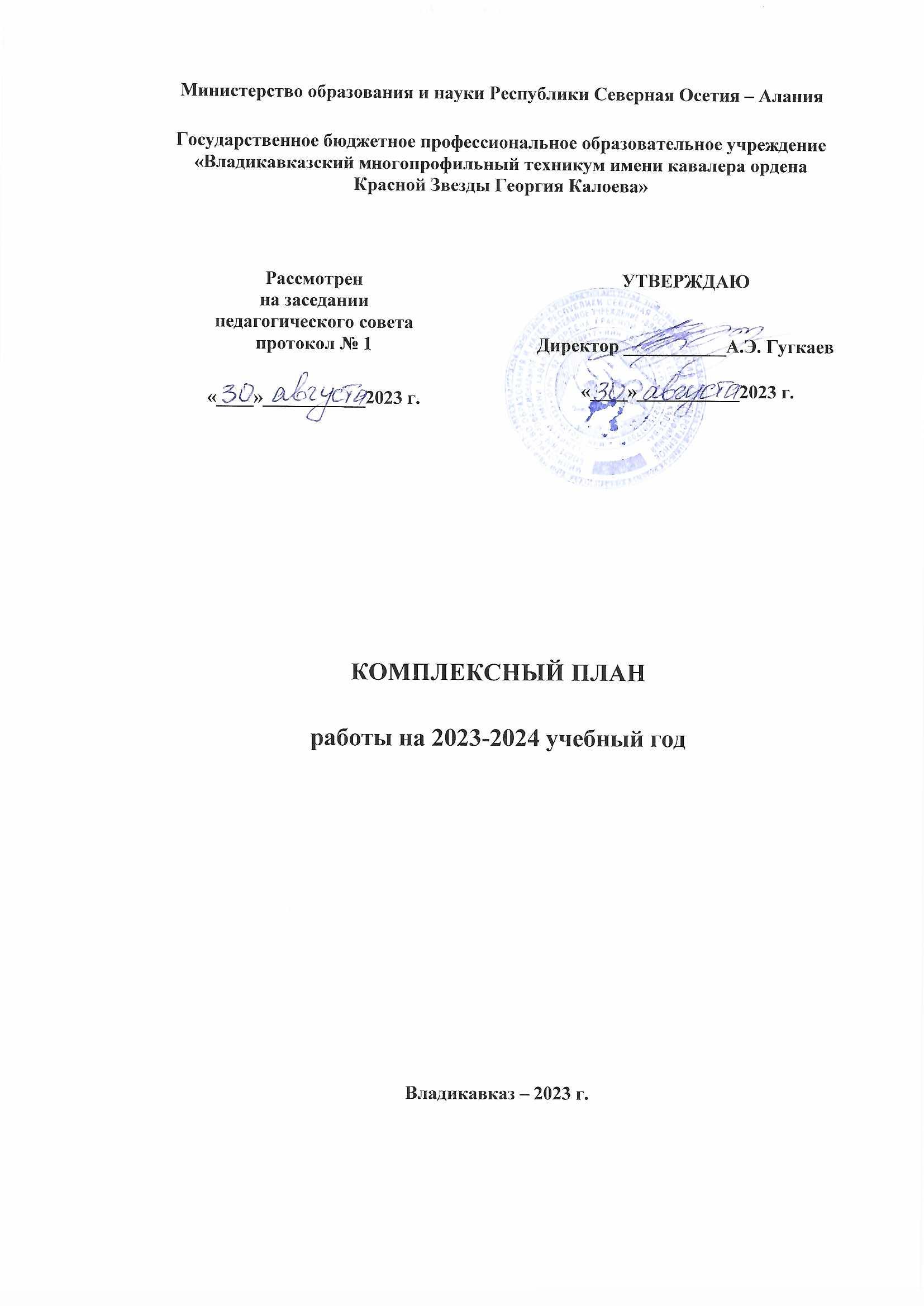 Оглавление1. Анализ и оценка деятельности государственного бюджетного профессионального образовательного учреждения «Владикавказский многопрофильный техникум имени кавалера ордена Красной Звезды Георгия Калоева» за 2022 – 2023 учебный годПо итогам деятельности педагогического коллектива государственного бюджетного профессионального образовательного учреждения «Владикавказский многопрофильный техникум имени кавалера ордена Красной Звезды Георгия Калоева» (далее – Техникум) в 2022-2023 учебном году можно сделать следующие выводы. Реализация образовательных программ по подготовке квалифицированных рабочих, служащих, специалистов среднего звена в Техникуме ведётся в соответствии с требованиями Федеральных государственных образовательных стандартов среднего профессионального образования (далее - ФГОС СПО) по профессиональным программам квалифицированных рабочих и служащих (далее - ППКРС) и профессиональным программам специалистов среднего звена (далее - ППССЗ). Качество подготовки выпускников соответствует квалификационным требованиям ФГОС СПО. Кадровые, материально-технические и финансовые ресурсы, как условия реализации образовательных программ, соответствуют лицензионным требованиям. Педагогическим коллективом Техникума ведется работа по обновлению содержания профессионального образования в соответствии с требованиями ФГОС СПО, работодателей, разработке учебно-программной документации и организации учебного процесса для осуществления опережающего характера профессионального образования, формируется новый механизм взаимодействия с работодателями, службами занятости, организациями общего, среднего и высшего образования. Работодатели, заказчики кадров, принимают участие в повышении качества подготовки специалистов, организацию образовательного процесса и производственной практики, что выражается в следующих формах: непосредственное участие в разработке и корректировке рабочих программ специальных дисциплин и производственной практики, активное участие в работе государственной итоговой аттестации (далее – ГИА), в подготовке обучающихся к чемпионатам профессионального мастерства и демонстрационному экзамену, совместная профориентационная работа. В предыдущем учебном году коллектив Техникума работал над реализацией единой стратегической цели: «Создание условий для обеспечения качества профессионального образования в соответствии с требованиями ФГОС СПО, отраслевых профессиональных стандартов, а также с требованиями инновационного развития экономики региона, современных потребностей общества и каждого гражданина». Целью деятельности Техникума являлось создание и реализация инновационных условий образовательного процесса, развитие личности обучающегося, формирование ценностных ориентиров и подготовка конкурентоспособного специалиста владеющего общими и профессиональными компетенциями с учетом запросов работодателей, особенностей развития науки, экономики, техники, технологий и социальной сферы региона в рамках, установленных ФГОС СПО. Были поставлены и выполнены следующие задачи:формирование коллектива с высоким уровнем профессиональной компетенции и культуры;совершенствование компетентностного подхода с целью повышения эффективности профессиональной подготовки рабочих, служащих и специалистов среднего звена в современных условияхоптимизация технологии обучения, с приоритетом на деятельностные, практико-ориентированные и интерактивные технологии;организация эффективной работы с социальными партнерами, родителями, общественностью, развитие системы социального партнерства с работодателями в области трудоустройства, разработки и согласования рабочих программ;организация и разработка критериев системы качества по учебным дисциплинам и профессиональным модулям Техникума; организация и проведение государственной итоговой аттестации в форме демонстрационного экзамена;активизация развития форм патриотического, нравственного и физического воспитания студентов, усиление пропаганды здорового образа жизни, формирование личности компетентного, конкурентоспособного специалиста через внедрение рабочих программ воспитания;совершенствование системы самоуправления как фактора социализации обучающихся, привлечение их к социально-активной деятельности;активизация и развитие форм работы с детьми-сиротами и лицами, оставшимися без попечения родителей, инвалидами и лицами с ограниченными возможностями здоровья; совершенствование материально-технической базы с учетом участия в чемпионатах профессионального мастерства и проведения демонстрационных экзаменов, пополнение и обновление библиотечного фонда Техникума в соответствии с требованиями ФГОС СПО. В результате деятельности педагогического коллектива в 2022 – 2023 учебном году Техникум добился следующих результатов. Всего на 1 июня 2023 г. в Техникуме обучалось 405 студентов. В 2023 году техникум прошёл лицензирование по профессиям:08.01.28 «Мастер отделочных строительных и декоративных работ»;08.01.29 «Мастер по ремонту и обслуживанию инженерных систем жилищно-коммунального хозяйства»;09.01.03 «Оператор информационных систем и ресурсов»;43.02.17 «Технологии индустрии красоты».Обучающиеся Техникума приняли участие и добились успехов в Республиканском открытом чемпионате профессионального мастерства «Профессионалы»:I место – Ходов Филипп, компетенция: «Малярные и декоративные работы»;I место – Казанцева Кристина, компетенция «Парикмахерское искусство»;II место – Рыковский Амиран, компетенция «Сварочные технологии»;II место – Хосонова Виолетта, компетенция: «Малярные и декоративные работы»;II место – Бораздов Азамат, компетенция «Парикмахерское искусство»;III место – Суанова Диана, компетенция «Парикмахерское искусство».Педагоги Техникума подготовили к участию в чемпионате учащихся общеобразовательных организаций, которые показали следующие результаты:II место – Крыжановский	Тимур, компетенция: «Электромонтаж»;II место – Кулявцев	Даниил, компетенция: «Электромонтаж»;III место – Майряев Георгий, компетенция: «Ремонт и обслуживание легковых автомобилей»;III место – Абаев Георгий, компетенция: «Электромонтаж»;III место – Сыч Артем, компетенция: «Электромонтаж».В Национальном чемпионате по профессиональному мастерству среди инвалидов и лиц с ограниченными возможностями здоровья «Абилимпикс» показали следующие результаты:II место – Забродский Владислав, компетенция «Сварочные технологии»;I место – в номинации «Юниоры» Лопушняк Елизавета, компетенция «Дизайн плаката».Обучающиеся Техникума стали победителями в Республиканском научном конкурсе молодых исследователей «Шаг в будущее Осетии»: I место – Кайтмазова Амина, группа № 15 (рук. Томаева З.В.);II место – Суанова Диана, группа № 15 (рук. Томаева З.В.);II место – Хосонова Виолетта, группа № 4 (рук. Костионова М.Ю.).По результатам участия во Всероссийском конкурсе проектно-исследовательских работ «Открытия 2.0» обучающихся Техникума награждены:Дипломом II степени – Санакоев Э.Д., группа №16 (рук. Найбергер В.А.);Дипломом II степени – Хосонова В. В., группа № 4 (рук. Костионова М.Ю.);Дипломом II степени – Чеботарёва Д. Я., группа № 6 (рук. Костионова М.Ю.);Дипломом II степени – Суанова Д. А. группа № 6 (рук. Томаева З.В.);           Дипломом I степени – Черненко Т.А., группа № 20 (рук. Гусалова Д.О.).Воспитательная работа в техникуме проводится в соответствии с планом воспитательной работы на год. Цель, задачи воспитания находят свою практическую реализацию в содержании основных направлений воспитательной деятельности техникума: гражданско-патриотическое воспитание; профессионально-ориентирующее воспитание; спортивное и здоровьесберегающее воспитание; экологическое воспитание; развитие студенческого самоуправления; культурно-творческое воспитание; нравственно-правовое воспитание; работа с родителями.В Техникуме за отчётный период открыты Спортивный студенческий клуб «Юность России», отделение общественно-государственного Российского движения детей и молодёжи (РДДМ) «Движение первых», создан Медиацентр.Команда Техникума участвовала в региональном этапе Российской национальной премии «Студент года-2022»: номинация «Староста года», Битиев Хетаг – 2 место;номинация «Профессионал года», Амиран Рыковский – 2 место;номинация «Спортсмен года», Шеходанов Максим – 2 место;номинация «Патриотическое объединение года», Арсен Алиев, Георгий Белик, Инал Туаев – 2 место.Студенты Техникума приняли активное участие в республиканском творческом фестивале студенческой молодёжи «Студенческая весна Алания-2023»:	номинация «Театр малых форм» театральная студия «Ныфс» - 1 место;	номинация «Пантомима» – 1 место; 	номинация «Осетинский танец» – 3 место.Студенты и педагоги приняли участие во Всероссийском фестивале-конкурсе «Потомки великих мастеров» в номинации «Традиции фольклорного исполнительства» (фольклорные композиции).	Студенты Техникума участвовали во всероссийском патриотическом конкурсе творческих работ Всероссийской общественной организации «Боевое братство» «Память сильнее времени» и были удостоены диплома конкурса.В Техникуме отлажена система повышения квалификации преподавателей и сотрудников. Профессиональная компетентность преподавателей повышалась за счет обучения на курсах повышения квалификации, переподготовки, стажировки в профильных организациях, участия в семинарах, конференциях, самообразования и др. Классные руководители учебных групп (8 чел.) прошли курсы повышения квалификации по дополнительной профессиональной программе «Разговоры о важном: система работы классного руководителя (куратора)» (ФГАОУ ДПО «Академия реализации государственной политики и профессионального развития работников образования Министерства просвещения Российской Федерации).	Костионова М.Ю., Гусалова Д.О., Сальникова М.В., Найбергер В.А., Томаева З.В. участвовали в ХХ Всероссийском конкурсе «Моя страна – моя Россия» (сертификаты).	Кцоева А.С., Костионова М.Ю., Томаева З.В. приняли участие во Всероссийском конкурсе авторских методических разработок воспитательного взаимодействия «Воспитываем новое поколение» (сертификаты).	Сальникова М.В. приняла участие в региональном этапе IV Всероссийского конкурса среди классных руководителей на лучшие методические разработки воспитательных мероприятий и заняла 3 место с работой «Церковь рождества Пресвятой Богородицы – старейший православный храм г. Владикавказа».Педагоги Техникума в 2022-2023 учебном году приняли участие в региональном этапе Всероссийского конкурса «Мастер года», по результатам которого мастер производственного обучения Блажен С.А. занял 2 место.Преподаватель русского языка и литературы Еналдиева А.К. награждена дипломом призера регионального этапа Всероссийского конкурса сочинений-2022.17 мастеров производственного обучения прошли курсы повышения квалификации и подтвердили свою компетенцию в качестве экспертов демонстрационного экзамена.  Также мастера производственного обучения повысили свою квалификацию в рамках регионального обучающего семинара-практикума «Инклюзивное профессиональное образование: новые пути реабилитации и социализации обучающихся с инвалидностью и/или с ОВЗ».Ресурсным учебно-методическим центром в системе среднего профессионального образования, профессионального обучения и дополнительного профессионального образования инвалидов и лиц с ограниченными возможностями здоровья Республики Северная Осетия-Алания (РУМЦ СПО) за прошедший период:проведены курсы обучения по дополнительным профессиональным программам повышения квалификации педагогических работников: «Дополнительная профессиональная программа повышения квалификации педагогических работников по освоению компетенций, необходимых для работы с обучающимися с инвалидностью и ограниченными возможностями здоровья» в объеме 72 ч. - 54 чел.;«Особенности реализации адаптированной образовательной программы (АОП) обучающихся с особыми образовательными потребностями» в объеме 72 ч. - 27 чел.;разработана примерная адаптированная образовательная программа по профессии 08.01.26 Мастер по ремонту и обслуживанию инженерных систем жилищно-коммунального хозяйства для обучающихся с инвалидностью без нарушений психофизического развития. разработан для ГБОУ ДПО ИРПО учебно-методический комплекс по адаптированной программе профессионального обучения «Маляр строительный» (федеральный уровень); заключены договора о сетевом взаимодействии с 18 профессиональными образовательными организациями (ПОО) Республики Северная Осетия-Алания и 30 ПОО Чеченской Республики;проведен региональный обучающий семинар-практикум «Инклюзивное профессиональное образование: новые пути реабилитации и социализации обучающихся с инвалидностью и/или с ограниченными возможностями здоровья»;проведен межрегиональный форум «Современное содержание и технологии инклюзивного образования в системе среднего профессионального образования»;принято участие во Всероссийском форуме среднего профессионального образования в г. Москва;разработано 9 методических рекомендаций, 4 примерные адаптированные образовательные программы для специальностей/профессий.РУМЦ СПО в 2023 году стал победителей конкурсного отбора на предоставление в 2024 году из федерального бюджета грантов в форме субсидий на финансовое обеспечение мероприятий, направленных на повышение квалификации педагогических работников образовательных организаций, реализующих программы среднего профессионального образования и профессионального обучения, по компетенциям, необходимым для работы с обучающимися с инвалидностью и ограниченными возможностями здоровья, в рамках федерального проекта «Профессионалитет».С января 2023 года на базе Техникума создан республиканский центр учебно-методического сопровождения СПО (РЦУМС СПО).  За прошедший период работы специалисты РЦУМС СПО:приняли участие в разработке концепции развития среднего профессионального образования в РСО - Алания и подготовили дорожную карту;провели мониторинг сайтов ОУ СПО РСО-Алания и выявили их соответствие требованиям к структуре официального сайта образовательной организации в информационно-телекоммуникационной сети "Интернет" и формату представления информации;провели анализ и дали оценку показателям соответствия содержания и качества реализуемых ОПОП в ОУ СПО РСО-Алания, эффективности деятельности методических объединений УГПСН ОО РСО-Алания;организовали взаимодействие и координацию методической работы в ОУ СПО по сопровождению реализации ФГОС СПО и обеспечили научно-методическим и учебно-методическим сопровождением разработки и реализации ФГОС СПО;провели практико-ориентированный семинар «Требования к структуре и формату размещения информации на официальном сайте ОУ СПО»;провели практико-ориентированный семинар «Требования к структуре образовательной программы среднего профессионального образования»;разработали региональную программу по популяризации IT специальностей.В 2022/23 учебном году в многофункциональном центре профессиональных компетенций (МЦПК) по направлению Комитета РСО-Алания по занятости населения прошли, по договорам с физическими и юридическими лицами прошли профессиональное обучение (переподготовку) 132 человека (в т.ч. 2 чел. с ОВЗ), повышение квалификации по компетенции «Сварочные технологии» - 5 человек (в т.ч. 2 чел. с ОВЗ).Осуществляется обновление и развитие материально-технической базы Техникума, обновляется учебно-производственное и мультимедийное оборудование.Для проведения демонстрационного экзамена в техникуме были аккредитованы четыре площадки по компетенциям: «Сварочное производство», «Маляр строительный», «Парикмахерское искусство». Оборудована и аккредитована площадка по компетенции «Сантехника и отопление». С октября 2022 года в Техникуме функционирует учебно-производственный ремонтно-строительный участок (УПРСУ), при участии которого:созданы три новых учебных кабинета, три учебные мастерские (площадки) для проведения чемпионатов профессионального мастерства и демонстрационного экзамена с полным обеспечением необходимым оборудованием для обучения;произведены ремонт изношенных систем водоснабжения и теплоснабжения в общежитии Техникума, ремонт цокольной части стены учебного корпуса (внутренний двор).УПРСУ с целью обеспечения возможности получения студентами практического опыта на производстве заключены соглашения о сотрудничестве с ООО «Владикавказский таксомоторный парк», ООО «Алания». Заключены дополнительное соглашение с ООО «Алания», договоры с подрядной организацией на предоставление дорожно-строительной техники на объектах: Беслан, Кахтисар, Мичурино, Лескен.Вместе с тем следует отметить, что высокое качество профессионального образования - это степень соответствия профессионального образования текущим и перспективным задачам социально-экономического развития общества, т. е. характеристика того, насколько оно удовлетворяет запросы отдельной личности и общества в целом, государства и сложившихся областей продуктивной деятельности человека. Важной проблемой, требующей решения при организации работы по повышению качества образования на всех уровнях, является создание технологий и измерительных материалов для обеспечения объективности его оценки и определение приоритетов при разработке первоочередных мероприятий, направленных на возрастание эффективности создаваемой системы менеджмента качества образования.В создании данной системы повышения качества профессионального образования в Техникуме имеется ряд трудностей. Во-первых, недостаточное финансирование, что не даёт возможность обновлять учебно-материальную базу в соответствии с требованиями ФГОС СПО. Эта проблема частично решается за счет использования современного оборудования работодателей. Во-вторых, неполное соответствие содержания профессиональных образовательных программ требованиям производства. В этом плане в рабочие программы по согласованию с работодателями вносятся дополнительные модули и новые дисциплины, ведется соответствующая работа по внедрению новых образовательных стандартов. В-третьих, демографическая ситуация, негативно влияющая на процесс комплектования групп нового набора Техникума, заставляет искать новые формы профориентации и обучения. 2. Определение целей и задач на новый 2023 – 2024 учебный годВ соответствии с принятыми в Российской Федерации основными концептуальными документами, определяющими пути развития российского образования, науки и молодежной политики, ориентиры государственной политики и современные вызовы образованию, а также на основании внутренних локальных актов педагогический коллектив Техникума проанализировал, как удалось реализовать план работы Техникума за 2022/23 учебный год, учел выводы отчета о самообследовании и определил на новый 2023/24 учебный год следующие цели и задачи. Актуальной остаётся основная стратегическая цель – создание условий для обеспечения качества профессионального образования в соответствии с требованиями современных ФГОС СПО, отраслевых профессиональных стандартов, а также с требованиями инновационного развития экономики региона, современных потребностей общества и каждого гражданина. Первостепенной становится задача реализации проекта «Профессионалитет», что даст возможность максимально приблизить систему подготовки кадров к запросам рынка в конкретных отраслях экономики республики, переложить часть финансовой ответственности за подготовку студентов на нуждающиеся в рабочих руках компании и производства, в которых студенты и выпускники Техникума, предположительно, смогут работать. Это позволит увеличить процент трудоустройства выпускников Техникума.Средства достижения данной цели: создание и реализация инновационных условий образовательного процесса, развитие личности обучающегося, формирование ценностных ориентиров и подготовка конкурентоспособного специалиста владеющего общими и профессиональными компетенциями с учетом запросов работодателей, особенностей развития науки, экономики, техники, технологий и социальной сферы региона в рамках, установленных ФГОС СПО. Приоритетные инновационные направления деятельности: совершенствование информационно-образовательной среды Техникума; формирование и развитие здоровьесберегающего образовательного пространства; использование эффективных педагогических технологий в рамках внедрения ФГОС СПО; интеграция в общеевропейское образовательное пространство на основе использования новейших информационных технологий, подготовки высококвалифицированных специалистов для внутреннего и внешнего рынка; расширение партнерских связей с учреждениями и предприятиями, расположенными на территории республики и за её пределами; формирование системы непрерывного профессионального образования; оптимизация структуры, объема и профилей подготовки специалистов с различным уровнем образования; достижение современного качества образования в соответствии с возрастанием спроса работодателя на новые компетенции и в связи с внедрением современных производственных технологий; всестороннее развитие здоровьесберегающего образовательного пространства с целью сохранения и укрепления здоровья всех участников образовательного процесса Техникума;удовлетворение запросов работодателей и потребителей образовательных услуг в качестве и содержании профессиональной подготовки в соответствии с требованиями рынка труда; изучение потребностей рынка трудовых ресурсов с целью выявления возможных направлений подготовки, открытия новых специальностей. Для достижения поставленных целей определены направления развития образовательного учреждения:совершенствование компетентностного подхода с целью повышения эффективности профессиональной подготовки рабочих, служащих и специалистов среднего звена в современных условиях; реализация гибкости и открытости форм организации процесса обучения; реализация в образовательной деятельности приоритетных целей образования и соответствующих им технологий; формирование коллектива с высоким уровнем профессиональной компетенции и культуры; дальнейшее совершенствование структуры управления. В соответствии с основной стратегической целью определены тактические цели: разработка новых основных профессиональных образовательных программ (далее – ОПОП), учебных планов в соответствии с ФГОС СПО; реализация требований к структуре ОПОП, предусматривающих как дисциплины циклов (общего гуманитарного и социально-экономического, математического и общего естественнонаучного и профессионального), так и профессиональные модули, включающие междисциплинарные курсы, учебную и производственную практику; формирование ОПОП по специальностям с участием работодателей на основе общих и профессиональных компетенций; корректировка и модернизация содержания профессиональных модулей, определенных видами профессиональной деятельности выпускников совместно с работодателями; ориентация содержания ОПОП на профессиональную деятельность выпускников, востребованных на региональном рынке труда; создание и утверждение фондов оценочных средств, позволяющих оценивать общие и профессиональные компетенции обучающихся; разработка методического обеспечения по технологии модульного обучения; оптимизация технологии обучения, с приоритетом на деятельностные, практико-ориентированные и интерактивные технологии; использование в образовательном процессе активных и интерактивных форм проведения занятий (метод изучения конкретных ситуаций из практики, имитация трудовой деятельности, проблемное обучение, метод проектов, ролевые и деловые игры, учебный эксперимент и др.);распределение бюджета времени овладения профессиональными компетенциями в пользу учебной и производственной практики; обеспечение высокого уровня мотивации студентов к процессу обучения и профессиональной деятельности; обеспечение возможности обучающимся участвовать в формировании индивидуальной образовательной траектории; активизация жизненной позиции студентов в процессе обучения, т.е. студент должен сам искать, исследовать, строить свое знание; обучение решению социально значимых и жизненно важных задач путем освоения новых видов и способов деятельности; ориентирование на саморазвитие личности, создание условий для проявления самостоятельности и творчества студентов в решении задач; обеспечение соответствия кадрового ресурса задачам преподавания междисциплинарных курсов (МДК) и профессиональных модулей (ПМ); обеспечение повышения квалификации преподавателей и мастеров производственного обучения в части технологий формирования и оценивания общих, профессиональных компетенций, к работе по междисциплинарным курсам в целом; осуществление стажировок преподавателей на предприятиях республики с четкими конечными результатами обучения; создание необходимых условий для успешной деятельности преподавателей и студентов в соответствии с ФГОС СПО; дальнейшая модернизация материальной базы. Краткосрочные (оперативные) цели: разработать систему контроля результатов освоения общих и профессиональных компетенций и сертификации квалификаций; обеспечить овладение технологиями обучения начинающих преподавателей; проводить мониторинг качества обученности студентов на разных уровнях образования: промежуточная аттестация и государственная итоговая аттестация в форме демонстрационного экзамена;обеспечить оптимальные условия для становления и самореализации личности будущего конкурентоспособного специалиста, обладающего высокой культурой, гражданской ответственностью, способного к профессиональному, интеллектуальному и социальному творчеству; организовать эффективную работу с социальными партнерами, родителями, общественностью; обеспечить результативность деятельности всех структурных подразделений Техникума. Основные направления деятельности: реализация Федеральных государственных образовательных стандартов среднего профессионального образования, профессиональных стандартов; сохранение контингента студентов; организация и разработка критериев системы качества по учебным дисциплинам и профессиональным модулям Техникума; информатизация обучения и внедрение новых информационных технологий в учебный процесс; систематическое повышение квалификации работников Техникума; расширение сферы деятельности дополнительного профессионального образования, разработка методических материалов и программ; проведение конференций, конкурсов, олимпиад с целью развития и совершенствования научно-методической работы преподавателей и активизации познавательной деятельности студентов; разработка новых подходов к трудоустройству выпускников Техникума; активизация развития форм патриотического, нравственного и физического воспитания студентов, усиление пропаганды здорового образа жизни; активизация и развитие форм сплочения студентов с целью недопущения возникновения в студенческом коллективе проявлений межнациональной розни, экстремизма и радикализма в молодежной среде; активизация и развитие форм работы с детьми-сиротами и лицами, оставшимися без попечения родителей, инвалидами и лицами с ограниченными возможностями здоровья; совершенствование материально-технической базы, пополнение и обновление библиотечного фонда Техникума в соответствии с требованиями ФГОС СПО. 3. План учебной деятельностиЦель учебной работы:Создание образовательного пространства, формирующего конкурентоспособного выпускника, обеспечение четкости, последовательности, контроля и результативности организации учебного процесса, направленного на качественную подготовку квалифицированных рабочих, служащих и специалистов среднего звена, в соответствии с запросами рынка труда.Задачи учебной работы: планирование и организация учебного процесса в соответствии с требованиями ФГОС СПО;совершенствование структуры, содержания и технологии учебного процесса на основе ведения ФГОС СПО, ФГОС СОО;обеспечение качества теоретического подготовки в соответствии с ФГОС СПО, ФГОС СОО, повышение ответственности за результаты образовательной деятельности;внедрение в образовательный процесс современных подходов к обучению и воспитанию обучающихся;внедрение в образовательный процесс технологий, методов и приемов обучения, ориентированных на повышение познавательной, творческой и самостоятельной активности обучающихся;организация выполнения графика учебного процесса;контроль результативности образовательного процесса;актуализация локальных актов, регламентирующих учебную деятельность;формирование коллектива с высоким уровнем профессиональной компетенции и культуры.Основные направления учебной работы:нормативно-правовое обеспечение образовательного процесса;учебно-нормативное обеспечение образовательного процесса;организационная работа;административный контроль;мониторинг успеваемости студентов. 4. План учебно-производственной деятельностиЦель - комплексное освоение обучающимися всех видов профессиональной деятельности по профессиям и специальностям среднего профессионального образования, формирование общих и профессиональных компетенций, способствование их дальнейшему профессиональному самоопределению и социализации в новых социально-экономических условиях, а также приобретение необходимых умений и опыта практической работы по выбранной профессии, специальности. Задачи: Совершенствование системы практической подготовки обучающихся в контексте эффективной реализации федеральных государственных образовательных стандартов среднего профессионального образования, реализации Программы воспитания, Программы развития техникума на основе эффективного взаимодействия с социальными партнерами, реализации профессионального стандарта с учетом использования ЭОР и смешанного (очно-дистанционного) формата обучения. Обновление содержания, согласование и утверждение программ учебной и производственной практики по профессиям и специальностям.  Обеспечение качества подготовки обучающихся для участия во Всероссийском чемпионатном движении «Профессионалы».Актуализация образовательных программ в соответствии с требованиями профессиональных стандартов.Развитие современной инфраструктуры подготовки кадров и материально-технической базы техникума.Внедрение и развитие дуальной модели обучения и сетевой формы реализации образовательных программ.7. Совершенствование организации профориентационной работы во взаимодействии с образовательными учреждениями с целью обеспечения приема в техникум, привлечения внебюджетных средств, профессионального ориентирования обучающихся с учетом изменений на рынке труда, в воспитательно-образовательном пространстве. 4.1. План работы Многофункционального центра прикладных квалификаций5. План воспитательной работыЦель: содействие профессионально-личностному развитию студентов и их социализации, развитие позитивных отношений студентов к общественным ценностям, приобретение опыта поведения и применения сформированных общих профессиональных компетенций на практике.Задачи: формирование, сплочение и развитие студенческого коллектива, в том числе посредством системной работы студенческого самоуправления и вовлечения студентов в разнообразные коммуникативные ситуации;создание условий для самореализации и развития каждого студента, становления субъектной позиции с учетом индивидуально-психологических, возрастных особенностей и персональных образовательных запросов;формирование единого воспитательного пространства, создающего равные условия для развития студентов профессиональной образовательной организации;организация всех видов деятельности, вовлекающей студентов в общественно-ценностные социализирующие отношения;формирование у студентов техникума общих ценностей, моральных и нравственных ориентиров, необходимых для устойчивого развития государства;формирование профессиональной ответственности (и перед обществом в целом и перед профессиональным сообществом) и умения, самооценки результатов своей деятельности.Направления воспитательной работы: гражданско-патриотическое воспитание;профессионально-ориентирующее воспитание;спортивное и здоровьесберегающее воспитание;экологическое воспитание;развитие студенческого самоуправления;культурно-творческое воспитание;нравственно-правовое воспитание;работа с родителями.5.1. План работы социального педагогаЦель:Оказание комплексной помощи для полноценного личностного развития и самореализации, позитивной социализации, профессионального становления и жизненного самоопределения студентов в образовательном учреждении, семье и социуме, снижение уровня правонарушений и преступлений, уменьшение количества семей «социального риска».	Задачи: 1. Создавать условия для психологического комфорта, благоприятного климата и безопасности студентов в техникуме, в семье, в социальной среде. 2. Усилить профилактическую работу по предупреждению девиантного и делинквентного поведения; по своевременному выявлению студентов, склонных к совершению противоправных действий. 3. Организовать социально-информационную помощь по вопросам социальной защиты; социально-бытовую помощь, содействующую улучшению бытовых условий студентов (в том числе детей-сирот и детей, оставшихся без попечения родителей). 4. Обеспечить целенаправленное педагогическое, психологическое, правовое влияние на поведение и деятельность студентов. 5. Предупреждать конфликтные ситуации в учебном коллективе и в семье. 6. Пропагандировать здоровый образ жизни. 7. Повышать правовую культуру и социально-педагогическую компетенцию родителей студентов.Основные направления в деятельности социального педагога:1. Индивидуальная работа со студентами, относящимися к категории детей-сирот и детей, оставшихся без попечения родителей и студентами-инвалидами. 2. Работа с личными делами детей-сирот и детей, оставшихся без попечения родителей. 3. Своевременное выполнение ФЗ РФ  от 21.12.1996 № 159 (ред. от 25.12.2018) «О дополнительных гарантиях по социальной поддержке детей-сирот и детей, оставшихся без попечения родителей».4. Сотрудничество с органами и учреждениями, общественными объединениями (комитетом по вопросам семьи, материнства и детства, КДН, ПДН, ОВД, органами опеки и попечительства), осуществляющими соответствующую деятельность по профилактике безнадзорности и правонарушений несовершеннолетних.5. Объединение усилий педагогического коллектива по социализации студентов; оказание помощи в трудные периоды жизни студентам, попавшим в тяжелые жизненные ситуации.6. Привлечение студентов-волонтеров для оказания помощи студентам-инвалидам, детям-сиротам и детям, оставшимся без попечения родителей. 7. Содействие студентам в реализации и защите их прав и законных интересов.5.2. План работы педагога-психологаЦель: Создание оптимальных условий полноценного интеллектуального личностного и профессионального становления, развития обучающихся, формирование мотивации к здоровому образу жизни, способностей к самовоспитанию, саморазвитию, жизненному самоопределению каждого обучающегося. Психологическое сопровождение и поддержка участников образовательного процесса в ходе реализации ФГОС.Задачи:Развитие индивидуальных особенностей обучающихся, интересов, способностей, склонностей, чувств, отношений;Создание благоприятного для развития личности климата;Оказание своевременной психологической помощи и поддержки, как обучающимся, так и их родителям, преподавателям, мастерам;Организационно-методическая работа;Психологическая профилактика;Психологическая диагностика;Психолого-педагогическое просвещение;Консультирование;Развивающая и коррекционная работа.5.3. План работы по физическому воспитанию обучающихся5.4. План воспитательной работы общежитияЦель:способствовать созданию благоприятной психолого-педагогической среды для студентов, направленной на развитие нравственных и духовных ценностей личности в условиях современной жизни в общежитии, всестороннее развитие и самореализацию самостоятельной личности, готовой в новых социально – экономических условиях самосовершенствоваться, самостоятельно решать возникающие проблемы, реализовываться в общении с другими людьми.	Задачи:создание социально-бытовых условий для жизни, учебы и отдыха проживающих в общежитии обучающихся, благоприятного нравственно- психологического климата; воспитание у обучающихся навыков самообслуживания, совместного проживания в коллективе, поддержания порядка и дисциплины в общежитии; формирование у обучающихся уважения к ценностям и традициям техникума, стремление к профессиональной самореализации и самосовершенствованию;формирование у обучающихся культуры взаимоотношений, здорового образа жизни, духовных ценностей, общечеловеческих норм; формирование у обучающихся ценностных ориентаций, активной жизненной позиции, культуры общения, толерантности, чувства патриотического, гражданского долга, социально-трудовой активности, психологической готовности к защите Родины.Направления деятельности:гражданско- патриотическое воспитание;нравственно-правовое воспитание;культурно-творческое воспитание;физическое воспитание и формирование ЗОЖ;работа с родителями.Постоянные формы деятельности:Взаимодействие с администрацией техникума в течение года.Заседание Совета общежития 1 раз в 2 месяца.Генеральная уборка комнат 1 раз в неделю.Индивидуальная работа с целью профилактики правонарушений, негативных проявлений в молодежной среде.Инструктирование по правилам техники безопасности 1 раз в квартал.Рейды        по        проверке        санитарного        состояния        комнат ежедневно (воспитатель, санитарный сектор).Создание фотоальбома «Наша жизнь» в течение года.Смотр-конкурс «Лучшая комната общежития».Работа с родителями в течение года.5.5. План работы Военно-патриотического клуба им. Ахсара Лолаева5.6. План работы первичной организации Российского Союза молодежи (ПО РСМ)5.7. План работы студенческого совета техникума 6. План методической деятельностиЕдиная методическая тема техникума: «Модернизация системы подготовки квалифицированных рабочих, служащих и специалистов среднего звена в соответствии с требованиями актуализированных ФГОС СПО, обновленных ФГОС СОО, посредством совершенствования учебно-методического обеспечения образовательного процесса и комплексного его сопровождения».Цель методической работыСоздание условий для реализации ФГОС СПО, ФГОС СОО; повышение качества подготовки квалифицированных рабочих, служащих, специалистов среднего звена, соответствующих требованиям развития экономики региона; координация усилий структурных подразделений, направленных на развитие и совершенствование учебно-методического обеспечения образовательного процесса и комплексного его сопровождения.Основные задачи1. Внедрение лучших практик методической системы преподавания общеобразовательных и специальных дисциплин в образовательный процесс.2. Развитие системы социального партнерства по актуализации образовательных программ с работодателями. 3. Актуализация образовательных программ среднего профессионального образования по программам подготовки квалифицированных рабочих, служащих и программам подготовки специалистов среднего звена.4. Развитие кадрового потенциала техникума, системы работы цикловых методических комиссий по изучению, обобщению и распространению передового педагогического опыта.5. Совершенствование работы по подготовке обучающихся к участию в конкурсах профессионального мастерства, олимпиадах, научно-исследовательских проектах, проектной деятельности, мероприятиях различных уровней, формирование ключевых компетенций педагогов, мастеров производственного обучения и обучающихся как условие повышения качества образования. Направления методической работыОрганизационная и аналитическая деятельность.Обновление содержания обучения и приведение его в соответствие с изменениями ФГОС СПО.Обобщение и распространение педагогического опыта.Повышение профессиональных компетенций педагогических работников и мастеров производственного обучения.Работа с молодыми преподавателями.Административный контроль.7. План работы ресурсного учебно-методического центра Ресурсный учебно-методический центр в системе профессионального образования, профессионального обучения и дополнительного профессионального образования инвалидов и лиц с ограниченными возможностями здоровья Республики Северная Осетия-Алания (далее – РУМЦ СПО, РУМЦ) осуществляет свою деятельность на базе государственного бюджетного профессионального образовательного учреждения «Владикавказский многопрофильный техникум имени кавалера ордена Красной Звезды Георгия Калоева» Цель: методическое и экспертное сопровождение системы инклюзивного профессионального образования на межрегиональном уровне посредством совершенствования образовательной, инновационной, методической деятельности профессиональных образовательных организаций (далее – ПОО), реализующих программы среднего профессионального образования (далее - СПО), профессионального обучения (далее – ПО) и дополнительного профессионального образования (далее – ДПО) для инвалидов и лиц с ОВЗ.Задачи: экспертно-консультационные;методического и научно-образовательного сопровождения;информационно-аналитического обеспечения;межрегионального развития инклюзивного образования в системе СПО, ПО и ДПО.8. План внутреннего контроля техникума9. План работы педагогического совета1.Анализ и оценка деятельности государственного бюджетного профессионального образовательного учреждения «Владикавказский многопрофильный техникум имени кавалера ордена Красной Звезды Георгия Калоева» за 2022 – 2023 учебный год22.Определение целей и задач на новый 2023 – 2024 учебный год73.План учебной деятельности104.План учебно-производственной деятельности134.1.План работы Многофункционального центра прикладных квалификаций (МЦПК)205.План воспитательной работы215.1.План работы социального педагога275.2.План работы педагога – психолога325.3.План работы по физическому воспитанию обучающихся365.4.План воспитательной работы общежития375.5.План работы Военно-патриотического клуба им. Ахсара Лолаева415.6.План работы первичной организации Российского Союза молодежи (РСМ)435.7.План работы студенческого совета техникума456.План методической деятельности467.План работы ресурсного учебно-методического центра508.План внутреннего контроля техникума559.План работы педагогического совета61№ п/пМероприятияСроки исполненияОтветственныеРезультат исполнения1. Нормативно-правовое обеспечение образовательного процесса1. Нормативно-правовое обеспечение образовательного процесса1. Нормативно-правовое обеспечение образовательного процесса1. Нормативно-правовое обеспечение образовательного процесса1. Нормативно-правовое обеспечение образовательного процесса1.1Разработка, корректировка и актуализация локальных актов, регламентирующих образовательную  деятельность Техникумасентябрь, январьруководители структурных подразделенийсоответствие локальных актов техникума нормам федерального законодательства2. Учебно-нормативное обеспечение образовательного процесса2. Учебно-нормативное обеспечение образовательного процесса2. Учебно-нормативное обеспечение образовательного процесса2. Учебно-нормативное обеспечение образовательного процесса2. Учебно-нормативное обеспечение образовательного процесса2.1Утверждение учебных планов на 2023-2024 учебный годавгустзаместитель директора по УРутвержденные учебные планы2.2Актуализация и утверждение рабочих программ общеобразовательного цикла, по дисциплинам и модулям, календарно-тематических планов (КТП)сентябрьзаместитель директора по УР утвержденные программы, КТП2.3Актуализация фонда оценочных средств по профессиям и специальностям СПОсентябрьзаместители директора по УР, УПРобеспеченность ППКРС и ППССЗ актуальными оценочными средствами3. Организационная работа3. Организационная работа3. Организационная работа3. Организационная работа3. Организационная работа3.1Смотр готовности учебных кабинетов, мастерских, полигонов к началу учебного года.Утверждение плана работы кабинета.августсентябрьадминистрациясмотр готовности учебных помещений к началу учебного года; утвержденные планы работы кабинетов3.2Утверждение учебной нагрузки преподавателей на 2023-2024 учебный годсентябрьзаместитель директора по УРприказ о распределении педагогической нагрузки3.3Составление и утверждение графика учебного процесса на 2023-2024 учебный годсентябрьзаместители директора по УПР, УРграфик учебного процесса на 2023-2024 учебный год3.4Составление и утверждение расписания занятий на 2023-2024 учебный год по семестрамсентябрь,январьзаместитель директора по УРрасписание учебных занятий3.5Оформление к началу учебного года учебных журналов, студенческих билетов, зачетных книжексентябрьсекретарь учебной частиналичие учебной документации3.6Предоставление сведений о выполнении педагогической нагрузки преподавателейежемесячнодиспетчервыполнение учебных программ3.7Составление расписания консультаций учебных дисциплин по семестрамсентябрь, январьзаместитель директора по УРграфик консультаций3.8Составление расписания промежуточной аттестации (экзаменов) обучающихся по семестрамсентябрь,январьзаместитель директора по УРграфик промежуточной аттестации3.9Информирование студентов о возможности сдачи ЕГЭ;сбор информации о количестве желающих сдавать ЕГЭ;подготовка и проведение итогового сочинения как допуск к ЕГЭ;работа со студентами, планирующими сдавать ЕГЭсентябрь – октябрьноябрьдекабрьянварь -майзаместитель директора по УР выявление участников ЕГЭ, приказ3.10Организация и проведение входного контроля в группах первого курса на базе основного общего образованиясентябрьзаместитель директора по УРпредседатели ЦМКсправки, ведомости по результатам проведения3.11Анализ входного контроля, разработка мер по предупреждению неуспеваемости и ликвидации пробелов в знаниях студентовоктябрьзаместитель директора по УРаналитическая справка о результатах входного контроля 3.12Организация и проведение всероссийских проверочных работ (ВПР)  на базе основного общего образования для обучающихся: первых курсов; третьих курсов; группы «Технологии индустрии красоты» по графику проведения ВПРзаместитель директора по УРрезультаты проверки 
РЦОКО3.13Организация и проведение предварительной аттестации:I полугодиеII полугодиеноябрьапрельзаместитель директора по УР выявление и работа с неуспевающими обучающимися3.14Организация и проведение промежуточной и итоговой аттестациисогласно графику учебного процессазаместитель директора по УРсоответствие процедуры оценки учебных достижений студентов требованиям ФГОС СПО, справка по результатам3.15Утверждение комплекта документов для проведения срезов знаний ноябрь,мартзаместители директора по УР,  УПРутвержденные задания3.16Утверждение комплектов экзаменационных материалов по русскому языку, математике, физикеза месяц до экзаменовзаместитель директора по УРутвержденные экзаменационные материалы3.17Подготовка справки по итогам успеваемости. Составление графика ликвидации академической задолженности и контроль его выполненияянварь, 
июньзаместитель директора по УРанализ качества обучения студентов, определение срока пересдачи задолженностей3.18Организация заседаний стипендиальной комиссииянварь, июньзаместитель директора по УРприказ о назначении стипендии3.19Подготовка и проведение итоговой аттестации по результатам освоения программ среднего общего образованияпо графику учебного процессазаместитель директора по УРпротоколы экзаменов3.20Организация и проведение внутритехникумовской олимпиады по общеобразовательным дисциплинаммартзаместитель директора по УРприказ, протоколы олимпиад3.21Организация участия обучающихся в конкурсах, проектах, конференциях и др. мероприятияхв течение годазаместитель директора по УР руководители ЦМКмотивация успешного освоения программ, внешняя оценка учебных достижений обучающихся3.22Утверждение тем индивидуальных проектов (ИП) за обучающимися.Защита ИПоктябрьпо графику учебного процессаруководители ЦМК,  заместитель директора по УРприказ,планомерность и своевременность выполнения ИП, защита4. Административный контроль4. Административный контроль4. Административный контроль4. Административный контроль4. Административный контроль4.1Контроль качества ведения учебно-планирующей документациив течение годазаместитель директора по УР руководители ЦМКсправка4.2Контроль качества заполнения журналов теоретического обученияежемесячнозаместитель директора по УР руководители ЦМКсоблюдение преподавателями требований к заполнению журналов, справка4.3Контроль выполнения учебных планов и программдекабрь, июньзаместитель директора по УР, секретарь учебной частисправка-выписка о прочитанных часах4.4Контроль за ликвидацией академических задолженностейпо графику учебного процессазаместитель директора по УР повышение качества образовательного процесса4.5Контроль за выполнением педагогических нагрузок преподавателямиежемесячнозаместитель директора по УР, секретарь учебной частисправка о выданной педагогической нагрузке4.6Организация работы по обеспечению обучающихся учебниками по общеобразовательным дисциплинам, профессиональным модулямиюньзаместители директора по УР, УПРотчет библиотекаря, обновление библиотечного фонда4.7Контроль качества проведения уроков учебных дисциплин, МДК, практикв течение года (по графику)заместители директора по УР, УПР, УВР, старший мастер, руководители ЦМКповышение эффективности учебных занятий4.8Контроль соблюдения преподавателями правил внутреннего распорядка техникума и трудовой дисциплиныежедневноруководители структурных подразделенийснижение количества нарушений.5. Мониторинг успеваемости студентов5. Мониторинг успеваемости студентов5. Мониторинг успеваемости студентов5. Мониторинг успеваемости студентов5. Мониторинг успеваемости студентов5.1Проведение входного контроля знаний для первокурсниковсентябрьзаместитель директора по УРаналитическая справка5.2Проведение всероссийских проверочных работ (ВПР СПО)по графику ВПР СПОзаместитель директора по УР результаты РЦОКО5.3Промежуточная аттестация по графику учебного процессазаместитель директора по УРсправка по результатам успеваемости5.4Рубежный контрольдекабрь,июньзаместитель директора по УРсправка5.5Проведение срезов знаний по графику учебного процессазаместители директора по УР, УПРсправка5.6Предварительная аттестация с целью влияния на показатели успеваемостиноябрь, апрельзаместитель директора по УРвыявление неуспевающих, улучшение показателей успеваемости№ п/пНаименование мероприятийСрок исполненияОтветственные1. Аналитическая деятельность1. Аналитическая деятельность1. Аналитическая деятельность1. Аналитическая деятельность1.Анализ учебно-производственной деятельности в 2022-2023 уч.г. Подготовка отчетаиюльзаместитель директора по УПР2.Анализ и корректировка рабочих программ учебных и производственных практик, календарно-тематических планов на 2023 - 2024 учебный год, разработанных в соответствии с ФГОС СПО и профстандартамиавгустзаместитель директора по УПР,председатели МЦК3.Анализ и утверждение контрольно-оценочных средств, разработанных в соответствии с ФГОС СПО и профстандартамисентябрь,январьзаместитель директора по УПР, председатели МЦК4.Анализ баз государственно-частных партнеровсентябрьзаместитель директора по УПР5.Анализ качества сдачи квалификационных экзаменов по рабочим модулям в 2022 - 2023 учебном годуавгустзаместитель директора по УПР, председатели МЦК6.Анализ анкетирования обучающихсяянварь, июльзаместитель директора по УПР, председатели МЦК7.Анализ анкетирования государственно-частных партнеровянварь, июльзаместитель директора по УПР, председатели МЦК8.Мониторинг качества профессиональной подготовки обучающихся техникумав течение годазаместитель директора по УПР2. Организационно-управленческая деятельность2. Организационно-управленческая деятельность2. Организационно-управленческая деятельность2. Организационно-управленческая деятельность1.Планирование учебной нагрузки мастеров производственного обучения майзаместитель директора по УПР, председатели МЦК, старший мастер2.Составление и утверждение плана учебно-производственной работы на 2023 - 2024 учебный годиюльЗам директора по УПР, старший мастер3.Подготовка к учебному году: кабинеты,мастерские, полигоны, учебная техника. Готовность к учебному году в соответствии с требованиями Роспотребнадзора и правилами техники безопасности с учетом «Рекомендаций по профилактике коронавирусной инфекции» в течение годазаместители директора, старший мастер, специалист по охране труда4.Закрепление за преподавателями и мастерами п/о кабинетов и учебно-производственных мастерскихавгустзаместитель директора по УПР, заместитель директора по УР5.Планирование учебно-производственного процесса в мастерских техникумасентябрьЗам директора по УПР, старший мастер6.Утверждение паспортов работы учебных мастерских техникумасентябрьзаместитель директора по УПР, старший мастер7.Оформление журналов практического обучениясентябрьЗам директора по УПР, старший мастер8.Осуществление контроля по обеспечению в учебных мастерских и лабораториях безопасных условий труда и промышленной санитариив течение годаспециалист по охране труда, старший мастер9.Согласование Рабочих учебных программ профессиональных модулей с работодателямив течение годазаместитель директора по УПР,старший мастер10.Заключение и пролонгирование долгосрочных договоров сотрудничества с государственно-частными партнерами в течение годазаместитель директора по УПР, старший мастер11.Организация контроля правильного оформления документов для обучающихся, направляемых на практикув течение годазаместитель директора по УПР, старший мастер12.Комплектование учебных групп I курса обучения, составление списков учащихся, ревизия личных дел учащихся.  Закрепление мастеров производственного обучения за учебными группамиавгуст -сентябрьзаместитель директора по УПР, старший мастер13.Осуществление контроля: за правильностью и своевременностью заполнения журналов по теоретическому и производственному обучению, планированием уроков по теоретическому и производственному обучениюв течение годазаместитель директора по УПР,старший мастер14.Корректировка учебно-планирующей документации в соответствии с рабочими учебными планамив течение годазаместитель директора по УПР,старший мастер15.Подготовка обучающихся к проведению демонстрационных экзаменов в рамках квалификационных экзаменов по профессиональному модулюсентябрь - январьзаместитель директора по УПР, председатели МЦК16.Доработка рабочих программ и учебно-планирующей документации, согласование с работодателямив течение года заместитель директора по УПР,старший мастер17.Утверждение графика учебно-производственного процесса на 2022-2023 учебный годсентябрьзаместитель директора по УПР18.Утверждение плана-графика учебной и производственной практики на 2022-2023 учебный годсентябрьзаместитель директора по УПР,старший мастер19.Развитие внебюджетной деятельности: расширение номенклатуры платных образовательных услуг; участие в торгах на сайте Госзакупок по профессиональному обучению, переподготовке граждан, в том числе незанятого населения, по соответствующим рабочим профессиямв течение годазаместитель директора по УПР,старший мастер, руководитель Многофункционального центра прикладных квалификаций 20.Организация работы преподавателей, мастеров производственного обучения по ликвидации пробелов в умениях и навыках обучающихся; организация дополнительных занятийв течение года заместитель директора по УПР,старший мастер21.Подготовка материалов к заседанию Педагогического совета по итогам учебной практики и производственной практикииюньзаместитель директора по УПР,старший мастер22.Привлечение работодателей к участию в составе комиссии по принятию квалификационного экзамена, в том числе в формате демонстрационного экзаменапо завершению каждого семестразаместитель директора по УПР, старший мастер23.Проведение информационно-методических совещаний, проверка учебно-планирующей документации1 раз в месяцзаместитель директора по УПР,старший мастер24.Составление статистических отчетов: СПО-1, СПО-2, ПО, отчётов по выполнению Государственного задания, Мониторингу качества обучения по графикузаместители директора, главный бухгалтер, завхоз25.Укрепление учебно-материальнойбазы по производственному обучениюпо всем подготавливаемым профессиями специальностям с целью обеспечениятребований к подготовке выпускниковв течение годазаместитель директора по УПР,старший мастер26.Проведение производственных планёрок с мастерами производственного обучения с целью информирования о правовых, организационных, рекомендательных документах, приказах, распоряжениях, текущих особенностях уроков производственного обученияв течение годазаместитель директора по УПР,старший мастер27.Проведение профориентационных мероприятийв течение годазаместители директора,старший мастер28.Участие в проекте «Билет в будущее»по графикузаместитель директора по УПР,старший мастер29.Внедрение целевой модели наставничества в течение годазаместитель директора по УПР,старший мастер30.Подготовка и подписание договора об организации профессиональной подготовки школьников на площадке ГБПОУ ВМТ им. Г.Калоева по профессиям: Мастер по обработке цифровой информации;  Парикмахер; Электромонтажник;Слесарь – сантехник.сентябрьзаместитель директора по УПР,старший мастерII. Учебно-производственные мастерские, полигоны, учебно-производственное оборудованиеII. Учебно-производственные мастерские, полигоны, учебно-производственное оборудованиеII. Учебно-производственные мастерские, полигоны, учебно-производственное оборудованиеII. Учебно-производственные мастерские, полигоны, учебно-производственное оборудование1.Поддержание и контроль состояния   всех учебно-производственных мастерских, учебной техники, оборудования, кабинетов, лабораторий в соответствующем рабочем виде для качественного проведения учебной практикив течение годазаместитель директора по УПР,старший мастер2.Работа по обеспечению материалами, инструментом, специальной литературой (составление заявок) для качественного освоения профессиональных модулейв течение годазаместитель директора по УПР,старший мастер3.Пополнение учебных мастерских и лабораторий расходными материаламив течение годазаместитель директора по УПР,старший мастер4.Укомплектование учебных мастерскихНеобходимыми средствами для полноценного проведения уроков производственного обученияв течение годазаместитель директора по УПР,старший мастерIII. Учебная практика и производственное обучениеIII. Учебная практика и производственное обучениеIII. Учебная практика и производственное обучениеIII. Учебная практика и производственное обучение1.Организация производственной практики на предприятиях города и республикипо графику старший мастер2.Оформление и подписание договоров о прохождении учебной практики и производственной практики с предприятиями в форме дуального обучения, целевого обученияв течение годазаместитель директора по УПР,старший мастер3.Утверждение графика проведения квалификационных экзаменов по профессиональным модулям и МДКсогласно учебному планузаместители директора 4.Подготовка и проведение открытых уроков производственного обучениясогласно утвержденному графикузаместитель директора по УПР,старший мастер5.Проведение промежуточной аттестации по производственному обучению:подготовка приказа, разработка заданий и критериев оценки выпускных квалификационных работ;подведение итогов производственного обучениясогласно учебному планузаместитель директора по УПР,старший мастер 6.Осуществление контроля за прохождением производственной практики   ноябрь-июньзаместитель директора по УПР,старший мастер7.Ремонт и оборудование помещений мастерских по компетенциям: Электромонтаж; Сварочное производство; Плиточные работы  сентябрь-апрельзаместитель директора по УПР, завхоз, старший мастерIV.  Государственная итоговая аттестацияIV.  Государственная итоговая аттестацияIV.  Государственная итоговая аттестацияIV.  Государственная итоговая аттестация1.Проведение «малых» педсоветов по допуску учащихся к сдаче квалификационных и демонстрационных экзаменов по профессиональным модулямсогласно утвержденному графикузаместитель директора по УПР,старший мастер2.Подбор, согласование и утверждение тем письменных экзаменационных работ и заданий выпускных квалификационных работноябрьстарший мастер, методист3.Утверждение графика проведения ГИА в традиционной форме в выпускных учебных группах согласно учебному плану и ФГОСзаместители директора по УПР и УР4.Утверждение графика проведения ГИА в форме демонстрационного экзамена (ДЭ) в выпускных учебных группах в соответствии с планом проведения ДЭ, учебным планом и ФГОСзаместители директора по УПР и УР5.Формирование заявки и пакета документов на аккредитацию центров проведения демонстрационных экзаменов (ЦПДЭ) на базе Техникума по компетенциям «Электромонтаж», «Сварочное производство» февраль-майзаместитель директора по УПР, старший мастер, заведующие мастерскими6.Формирование экспертной группы на площадки проведения ДЭ по компетенциямфевраль-майзаместитель директора по УПР, старший мастер7.Проведение инструктивных и производственных совещаний, рабочих групп по вопросам организации и проведения ДЭ февраль-майзаместитель директора по УПР, старший мастер8.Оснащение ЦПДЭ по оборудованием и материалами по инфраструктурному листу, согласно выбранного КОДмарт-апрельзаместитель директора по УПР, завхоз, старший мастер9.Разработка контрольно-оценочных средств для проведения промежуточной аттестации в форме ДЭсогласно утвержденному графику заместитель директора по УПР,старший мастер10.Разработка и утверждение программы ГИА по профессиямоктябрь- декабрьстарший мастер, методист11.Привлечение работодателей к участию в составе комиссии по принятию квалификационного экзамена, в том числе в формате демонстрационного экзаменакаждый семестрзаместитель директора по УПР, старший мастерV. Конкурсы, чемпионатыV. Конкурсы, чемпионатыV. Конкурсы, чемпионатыV. Конкурсы, чемпионаты1.Подготовка, организация и проведение внутритехникумовского этапа республиканского чемпионата профессионального мастерствамарт-апрельзаместитель директора по УПР,старший мастер2.Участие в чемпионатах профессионального мастерства всех уровней по подготавливаемым профессиям и специальностям в течение годазаместитель директора по УПР,старший мастер3.Участие в Национальном чемпионате профессионального мастерства среди инвалидов и лиц с ограниченными возможностями здоровья «Абилимпикс» в течение годазаместитель директора по УПР,старший мастер4.Участие во Всероссийском конкурсе педагогических достижений «Мастер года»в течение годазаместитель директора по УПР,старший мастерVI. Трудоустройство выпускниковVI. Трудоустройство выпускниковVI. Трудоустройство выпускниковVI. Трудоустройство выпускников1.Мониторинг потребности рынка трудапо профессиям, специальностям в течение годаруководитель центра содействия трудоустройству выпускников (ЦСТВ)2.Рабочие совещания Службы по трудоустройству выпускниковI, II квартал 2024 года ЦСТВ3.Формирование «портфеля заявок» для трудоустройства выпускниковфевраль-июньЦСТВ4.Собеседование с обучающимися выпускных групп по вопросам подготовки к итоговой аттестации, трудоустройствуфевраль-июньЦСТВ5.Систематизировать и укрепить работу с предприятиями – работодателями в течение годаЦСТВ6.Разработка и реализация механизмов мониторинга трудоустройства выпускников январь-февральЦСТВ7.Мониторинг трудоустройства, продолжения обучения выпускниковсентябрьзаместитель директора по УПРVII. Административный контрольVII. Административный контрольVII. Административный контрольVII. Административный контроль1.Состояние учебно-методической и планирующей документации ежеквартальнозаместитель директора по УПР,старший мастер2.Контроль знаний требований охраны труда в течение годазаместитель директора по УПР, старший мастер, специалист по ОТ 3.Согласование и утверждение программ совместно с работодателями по всем видам производственных практик июньпредседатели МЦК4.Проверка календарно-тематических планов и журналов ПОежеквартальностарший мастер, председатели МЦК5.Организация и результаты прохождения производственной практики учебными группамипо графикузаместитель директора по УПР,старший мастер6.Контроль посещаемости обучающихся при прохождении всех видов практикВ течение годазаместитель директора по УПР, старший мастер7.Проверка материально-технического обеспечения учебно-производственного процессаСентябрь-октябрьзаместитель директора по УПР, старший мастер8.Проверка личных дел обучающихся нового набораежемесячнозаместитель директора по УПР,старший мастер9.Проведение вводного и текущего инструктажей на занятиях в группах, находящихся на УП и ППв течение годастарший мастер, специалист по охране труда10.Контроль уровня преподавания учебных дисциплинежеквартальнозаместитель директора по УПР,старший мастер11.Посещение учебных занятий мастеров производственного обучения, преподавателей специальных дисциплинВ течение года заместитель директора по УПР, председатели МЦК, старший мастер12Контроль за стажировкой мастеров производственного обучения и преподавателей спецдисциплинв течение годазаместитель директора по УПР,старший мастер13Контроль за ходом аттестации мастеров производственного обучения, подавших заявления для повышения квалификационной категориипо графику аттестациизаместитель директора по УПР, председатели МЦК14Контроль выполнения учебных планов и программв течение годазаместитель директора по УПР,старший мастер15Оформление документации при выпуске обучающихся и переводе обучающихся на следующий курсиюньзаместитель директора по УПР,старший мастер16Контроль ведения отчетной и планирующей документации мастерами производственного обучения, руководителями практикв течение года заместитель директора по УПР, председатели МЦК17Контроль за организацией и проведением демонстрационных экзаменов по рабочим профессиямпо графикузаместитель директора по УПР, старший мастер, председатели МЦК18Организация трудоустройства выпускниковиюньЦСТВ,старший мастер19Анкетирование внешних потребителей услуг с целью изучения их удовлетворенности оказываемыми образовательными услугами. В течение года заместитель директора по УПР, старший мастер, председатели МЦК20Анкетирование внутренних потребителей услуг с целью изучения их удовлетворенности оказываемыми образовательными услугами во время прохождения практикВ течение года заместитель директора по УПР, старший мастер, председатели МЦК21Мониторинг сроков повышения уровня квалификации мастеров производственного обучения и преподавателей специальных дисциплинв течение годазаместитель директора по УПР,старший мастер№ п/пНаименование мероприятийСрок исполненияОтветственные1.Исполнение Государственных контрактов с Комитетом РСО-Алания  по занятости населения по подготовке и переподготовке незанятого населения по профессиям,  востребованным в экономике республикив течение годаруководитель Многофункционального центра прикладных квалификаций (МЦПК)2.Исполнение договорных обязательств по профессиональному обучению граждан по заказам предприятий и организацийв течение годаМЦПК3.Профессиональное обучение (переподготовка)  незанятого населения на договорной основе по заявлениям от физических лиц	в течение годаМЦПК4.Участие в торгах на сайте Госзакупок по профессиональному обучению (переподготовке) граждан по соответствующим рабочим профессиямв течение годаМЦПК5.Расширение списка профессий (направлений подготовки) по профессиональному обучению (переподготовке)январь-августМЦПК6.Осуществление контроля по обеспечению в учебных мастерских, лабораториях и полигонах безопасных условий труда и промышленной санитариив течение годаспециалист по охране труда, завхоз7.Содействие в подготовке новых учебных мастерских (площадок) и их аккредитации для проведения чемпионатов профессионального мастерства и демонстрационного экзаменав течение годаМЦПК, старший мастер8.Переработка учебных рабочих программ профессионального обучения (переподготовки), согласно рекомендациям  Комитетом РСО-Алания  по занятости населения и работодателейянварь-апрельМЦПК, старший мастер, методист9.Пополнение учебно-материальной базы учебных мастерских, лабораторий  в течение годаМЦПК, старший мастер, завхоз10.Разработка и внедрение в учебный процесс учебных и учебно-тематических планов по новым востребованным профессиямянварь-августзаместитель директора по УПР,МЦПК№ п/пНаименование мероприятияНаименование мероприятияСрокиОтветственные за исполнениеГражданско - патриотическое воспитаниеГражданско - патриотическое воспитаниеГражданско - патриотическое воспитаниеГражданско - патриотическое воспитаниеГражданско - патриотическое воспитаниеОрганизация и проведение мероприятий, посвященных Дню солидарности в борьбе с терроризмом и Дню окончания Второй мировой войныОрганизация и проведение мероприятий, посвященных Дню солидарности в борьбе с терроризмом и Дню окончания Второй мировой войнысентябрьзаместитель директора по УВР педагог-организаторТоржественная линейка, посвященная началу учебного года, церемония поднятия флагов РФ и РСО-А, исполнение гимнов РФ и РСО-АТоржественная линейка, посвященная началу учебного года, церемония поднятия флагов РФ и РСО-А, исполнение гимнов РФ и РСО-Асентябрьзаместитель директора по УВР педагог-организаторСоздание патриотического уголка «Герои специальной военной операции» Создание патриотического уголка «Герои специальной военной операции» сентябрьзаместитель директора по УВР Совет военно-патриотического клубаОрганизация и проведение акции «Герои живут рядом с нами: Герой России Алан Датиев, участник СВО»Организация и проведение акции «Герои живут рядом с нами: Герой России Алан Датиев, участник СВО»октябрьСовет военно-патриотического клубаКлассные часы «Разговоры о важном»Классные часы «Разговоры о важном»в течение года кураторы группОрганизация и проведение Дней воинской славы и памятных дней РоссииОрганизация и проведение Дней воинской славы и памятных дней Россиив течение года заместитель директора по УВР педагог-организаторОрганизация и проведение тематического мероприятия «Георгий Калоев – его имя носит техникум»Организация и проведение тематического мероприятия «Георгий Калоев – его имя носит техникум»октябрьпедагог-организаторОрганизация и проведение конкурса патриотической поэзии и тематической книжной выставки, посвященных Дню народного единстваОрганизация и проведение конкурса патриотической поэзии и тематической книжной выставки, посвященных Дню народного единстваноябрьпедагог-организатор педагог-библиотекарьОрганизация и проведение акции «Лица Победы: Герой Советского Союза Алексей Остаев», посвящённое Дню Героев ОтечестваОрганизация и проведение акции «Лица Победы: Герой Советского Союза Алексей Остаев», посвящённое Дню Героев ОтечествадекабрьСовет военно-патриотического клубаОрганизация и проведение месячника военно-патриотического воспитанияОрганизация и проведение месячника военно-патриотического воспитанияянварьзаместитель директора по УВР руководитель ОБЖОрганизация и проведение мероприятия, посвященного дню вывода советских войск из Афганистана. День памяти Казбека Темирова, Азамата Дашиева, Льва Тедеева, Георгия КалоеваОрганизация и проведение мероприятия, посвященного дню вывода советских войск из Афганистана. День памяти Казбека Темирова, Азамата Дашиева, Льва Тедеева, Георгия Калоевафевральпедагог-организатор педагог-библиотекарьОрганизация и проведение конкурса сочинений «Я - гражданин России, я – патриот!»Организация и проведение конкурса сочинений «Я - гражданин России, я – патриот!»февральпреподаватели русского языка и литературыОрганизация и проведение круглого стола: «Я - гражданин России, я - патриот!»Организация и проведение круглого стола: «Я - гражданин России, я - патриот!»мартпреподаватели общественных дисциплинПроведение акции «Герои живут рядом с нами»: встреча с участниками специальной военной операции Проведение акции «Герои живут рядом с нами»: встреча с участниками специальной военной операции мартСовет военно-патриотического клубаОрганизация и проведение конкурса патриотического стихотворения, посвященного Дню ПобедыОрганизация и проведение конкурса патриотического стихотворения, посвященного Дню Победыапрельзаместитель директора по УВРкураторы группПроведение акции военно-патриотического клуба «Лица Победы: девятнадцатилетний комбат Василий Марзоев» Проведение акции военно-патриотического клуба «Лица Победы: девятнадцатилетний комбат Василий Марзоев» апрельСовет военно-патриотического клубаОрганизация и проведение праздника, посвященного Дню ПобедыОрганизация и проведение праздника, посвященного Дню Победымайпедагог-организатор педагоги дополнительного образованияОрганизация и проведение мероприятий, направленных на формирование активной жизненной позиции, гражданской ответственности, патриотизма, чувства гордости за достижения своей страны, готовности к защите интересов ОтечестваОрганизация и проведение мероприятий, направленных на формирование активной жизненной позиции, гражданской ответственности, патриотизма, чувства гордости за достижения своей страны, готовности к защите интересов Отечествав течение года заместитель директора по УВР педагог-организатор кураторы группРеализация социальных проектов гражданско-патриотической направленностиРеализация социальных проектов гражданско-патриотической направленностив течение года заместитель директора по УВР педагог-организаторОрганизация совместной работы с воинской частью 3724, в ряды которой навечно зачислен Ахсар ЛолаевОрганизация совместной работы с воинской частью 3724, в ряды которой навечно зачислен Ахсар Лолаевв течение годазаместитель директора по УВРУчастие во Всероссийских акциях: - окна Победы;  - письма Победы; - минута молчания; - Георгиевская ленточка;  - Свеча памятиУчастие во Всероссийских акциях: - окна Победы;  - письма Победы; - минута молчания; - Георгиевская ленточка;  - Свеча памятив течение годазаместитель директора по УВРСовет военно-патриотического клубаРазвитие деятельности первичных организаций Российского движения детей и молодёжи, Российского союза молодежиРазвитие деятельности первичных организаций Российского движения детей и молодёжи, Российского союза молодежив течение годазаместитель директора по УВРПрофессионально-ориентирующее воспитаниеПрофессионально-ориентирующее воспитаниеПрофессионально-ориентирующее воспитаниеПрофессионально-ориентирующее воспитаниеПрофессионально-ориентирующее воспитаниеУчастие во Всероссийском проекте ранней профессиональной ориентации школьников «Билет в будущее" Участие во Всероссийском проекте ранней профессиональной ориентации школьников «Билет в будущее" сентябрь-декабрьзаместители директора по УПР, УВРстарший мастерОрганизация и проведение встреч с выпускниками техникума, представителями разных профессийОрганизация и проведение встреч с выпускниками техникума, представителями разных профессийв течение годазаместитель директора по УПРстарший мастерруководители группОрганизация и проведение внутритехникумовских конкурсов профессионального мастерства по профессиямОрганизация и проведение внутритехникумовских конкурсов профессионального мастерства по профессияммартзаместитель директора по УПРстарший мастерУчастие в проекте «Субботы СПО»Участие в проекте «Субботы СПО»в течение годазаместители директора по УВР,УПРстарший мастерУчастие студентов выпускных групп в проекте «Университетские субботы»Участие студентов выпускных групп в проекте «Университетские субботы»в течение годазаместители директора по УВР,УПР старший мастерПодготовка и участие студентов в региональном этапе Национальных чемпионатов «Профессионалы», «Абилимпикс»Подготовка и участие студентов в региональном этапе Национальных чемпионатов «Профессионалы», «Абилимпикс»в течение годазаместитель директора по УПРстарший мастерОрганизация деятельности студенческого отрядаОрганизация деятельности студенческого отрядав течение годазаместители директора по УВР,УПР председатель Штаба студенческого отрядаРазвитие деятельности агитбригады техникумаРазвитие деятельности агитбригады техникумав течение годапедагог-организаторпедагоги дополнительного образованияОрганизация и проведение экскурсий на предприятия (учреждения) по профилю подготовкиОрганизация и проведение экскурсий на предприятия (учреждения) по профилю подготовкив течение годазаместитель директора по УПРстарший мастерОрганизация и проведение в техникуме Дней открытых дверей, мастер-классов для школьниковОрганизация и проведение в техникуме Дней открытых дверей, мастер-классов для школьниковв течение годазаместители директора по УВР,УПР педагог-организаторПроведение акции «Копилка добра» (оказание социальной помощи населению силами студентов-волонтеров)Проведение акции «Копилка добра» (оказание социальной помощи населению силами студентов-волонтеров)в течение годазаместитель директора по УПР,старший мастерСпортивное и здоровьесберегающее воспитаниеСпортивное и здоровьесберегающее воспитаниеСпортивное и здоровьесберегающее воспитаниеСпортивное и здоровьесберегающее воспитаниеСпортивное и здоровьесберегающее воспитаниеОрганизация работы спортивного студенческого клуба «Юность России»Организация работы спортивного студенческого клуба «Юность России»в течение годаруководитель физвоспитанияОрганизация и проведение мероприятий, направленных на пропаганду здорового образа жизни, укрепление здоровья студентовОрганизация и проведение мероприятий, направленных на пропаганду здорового образа жизни, укрепление здоровья студентовв течение годазаместитель директора по УВРпедагог-организаторруководитель физвоспитанияОрганизация и проведение спартакиады «Молодежь – за здоровый образ жизни» Организация и проведение спартакиады «Молодежь – за здоровый образ жизни» сентябрь -ноябрьзаместитель директора по УВРруководитель физвоспитанияОрганизация и проведение открытого республиканского турнира по настольному теннису памяти кавалера ордена Красной Звезды Георгия Калоева среди студентов профессиональных образовательных организацийОрганизация и проведение открытого республиканского турнира по настольному теннису памяти кавалера ордена Красной Звезды Георгия Калоева среди студентов профессиональных образовательных организациймартзаместитель директора по УВРпедагог-организаторруководитель физвоспитанияОрганизация и проведение месячника «Мой выбор - здоровье!»Организация и проведение месячника «Мой выбор - здоровье!»ноябрьзаместитель директора по УВРпедагог-организаторОформление стенда «Наши спортивные достижения»Оформление стенда «Наши спортивные достижения»в течение годазаместитель директора по УВРруководитель физвоспитанияОрганизация и проведение мероприятий, направленных на соблюдение правил дорожного движения и профилактику ДТПОрганизация и проведение мероприятий, направленных на соблюдение правил дорожного движения и профилактику ДТПв течение годазаместитель директора по УВРпедагог-организаторУчастие в спортивных городских, республиканских соревнованияхУчастие в спортивных городских, республиканских соревнованияхв течение годаруководитель физвоспитанияОрганизация и проведение товарищеских встреч по разным видам спорта с другими учебными заведениямиОрганизация и проведение товарищеских встреч по разным видам спорта с другими учебными заведениямив течение годаруководитель физвоспитанияОрганизация сдачи студентами норм ГТООрганизация сдачи студентами норм ГТОв течение годаруководитель физвоспитанияЭкологическое воспитаниеЭкологическое воспитаниеЭкологическое воспитаниеЭкологическое воспитаниеЭкологическое воспитание1.Организация мероприятий, направленных на экологическое воспитание студентов, формирование установок на природосберегающее поведениеОрганизация мероприятий, направленных на экологическое воспитание студентов, формирование установок на природосберегающее поведениев течение годазаместитель директора по УВРпедагог-организатор2.Организация работы по озеленению кабинетов, рекреаций и территории техникума, общежитияОрганизация работы по озеленению кабинетов, рекреаций и территории техникума, общежитияв течение годапедагог-организатор 3.Участие во Всероссийской акции «Чистый берег», республиканских природоохранных акцияхУчастие во Всероссийской акции «Чистый берег», республиканских природоохранных акцияхв течение годапедагог-организаторРазвитие студенческого самоуправленияРазвитие студенческого самоуправленияРазвитие студенческого самоуправленияРазвитие студенческого самоуправленияРазвитие студенческого самоуправленияУчастие студентов в мероприятиях, проектах, конкурсах, акциях, проводимых на уровне Российской Федерации: «Россия – страна возможностей» «Большая перемена» «Лидеры России» «Мы Вместе» (волонтерство) РДДМ «Движение первых»в течение годав течение годазаместитель директора по УВРпедагог-организаторРазвитие деятельности студенческого совета техникума, Совета военно-патриотического клуба имени Ахсара Лолаева, Комитета первичной организации РСМ, студенческого профкома, старостата, Совета общежития, первичной организации РДДМ, Совета Медиацентрав течение годав течение года заместитель директора по УВРпедагог-организаторОрганизация и проведение конкурсов «Лучшая группа года», «Лучшая комната общежития», «Лучший студент года»в течение годав течение годазаместитель директора по УВРУчастие в региональном этапе Всероссийского конкурса «Российская национальная премия «Студент года»сентябрьсентябрьзаместитель директора по УВР Обмен опытом работы по развитию студенческого самоуправления с профессиональными образовательными организациями (круглый стол)ноябрьноябрьзаместитель директора по УВРОрганизация и проведение «Дня студенческого самоуправления»октябрь,декабрь, мартоктябрь,декабрь, март заместитель директора по УВР педагог-организаторУчастие в городских, республиканских молодежных форумахв течение годав течение годазаместитель директора по УВРУчастие в городских, республиканских творческих конкурсахв течение годав течение годазаместитель директора по УВР педагог-организатор Организация учебы студенческого активав течение годав течение годазаместитель директора по УВРКультурно-творческое воспитаниеКультурно-творческое воспитаниеКультурно-творческое воспитаниеКультурно-творческое воспитаниеКультурно-творческое воспитаниеОрганизация работы по оформлению пушкинской карты и сертификатов ПФДООрганизация работы по оформлению пушкинской карты и сертификатов ПФДОсентябрьзаместитель директора по УВРУчастие в конкурсе «Трудный экзамен» в рамках Всероссийского просветительского проекта «Знание. Театр»Участие в конкурсе «Трудный экзамен» в рамках Всероссийского просветительского проекта «Знание. Театр»сентябрьпедагог дополнительного образованияОрганизация посещения театров, выставок, библиотекОрганизация посещения театров, выставок, библиотекв течение года педагог-организаторОрганизация и проведение мероприятия «Посвящение в первокурсники»Организация и проведение мероприятия «Посвящение в первокурсники»сентябрьпедагог-организаторпедагоги дополнительного образованияОрганизация работы педагогов дополнительного образованияОрганизация работы педагогов дополнительного образованиясентябрьзаместитель директора по УВРОрганизация и проведение концерта-поздравления педагогических работников с Днем СПО и Днем учителяОрганизация и проведение концерта-поздравления педагогических работников с Днем СПО и Днем учителяоктябрьпедагог-организаторпедагоги дополнительного образованияОрганизация и проведение творческого конкурса обучающихся «Звездный дождь»Организация и проведение творческого конкурса обучающихся «Звездный дождь»октябрьзаместитель директора по УВРОрганизация и проведение конкурса поздравлений с Днем материОрганизация и проведение конкурса поздравлений с Днем материноябрьпедагог-организаторкураторыОрганизация и проведение новогодних мероприятий для обучающихсяОрганизация и проведение новогодних мероприятий для обучающихсядекабрьпедагог-организаторпедагоги дополнительного образованияОрганизация и проведение фестиваля патриотической песниОрганизация и проведение фестиваля патриотической песнифевральзаместитель директора по УВРОрганизация и проведение концерта – поздравления с Международным женским днем Организация и проведение концерта – поздравления с Международным женским днем мартпедагог-организаторпедагоги дополнительного образованияУчастие в городских и республиканскихтворческих конкурсахУчастие в городских и республиканскихтворческих конкурсахв течение годазаместитель директора по УВРпедагог-организаторОрганизация и проведение тематических мероприятий в рамках Всероссийского календаря образовательных событийОрганизация и проведение тематических мероприятий в рамках Всероссийского календаря образовательных событийв течение годазаместитель директора по УВР педагог-организаторНравственно-правовое воспитаниеНравственно-правовое воспитаниеНравственно-правовое воспитаниеНравственно-правовое воспитаниеНравственно-правовое воспитаниеОрганизация и проведение бесед, круглых столов по профилактике участия студентов в несанкционированных митингах и демонстрацияхОрганизация и проведение бесед, круглых столов по профилактике участия студентов в несанкционированных митингах и демонстрацияхв течение года заместитель директора по УВРПроведение социально-психологического тестирования студентов Проведение социально-психологического тестирования студентов сентябрьзаместитель директора по УВРсоциальный педагогпедагог-психологОрганизация работы Совета профилактики правонарушений Организация работы Совета профилактики правонарушений сентябрь заместитель директора по УВРсоциальный педагогОрганизация сотрудничества с ОПДН № 3 УМВД России по г. Владикавказ РСО-Алания Организация сотрудничества с ОПДН № 3 УМВД России по г. Владикавказ РСО-Алания в течение годазаместитель директора по УВРОрганизация сотрудничества с УГИБДД УМВД, Центром по противодействию экстремизму МВД РФ по РСО-Алания, Управлением по контролю за оборотом наркотиков МВД РФ по РСО-Алания, Республиканским центром по борьбе со СПИДом, Республиканским центром общественного здоровья и медицинской профилактики, Республиканским центром планирования семьиОрганизация сотрудничества с УГИБДД УМВД, Центром по противодействию экстремизму МВД РФ по РСО-Алания, Управлением по контролю за оборотом наркотиков МВД РФ по РСО-Алания, Республиканским центром по борьбе со СПИДом, Республиканским центром общественного здоровья и медицинской профилактики, Республиканским центром планирования семьив течение годазаместитель директора по УВРОрганизация работы участкового инспектора со студентами, проживающими в общежитииОрганизация работы участкового инспектора со студентами, проживающими в общежитиив течение годазаместитель директора по УВРОрганизация совместной работы с национально-культурными центрами РСО-Алания по интернациональному воспитанию студентовОрганизация совместной работы с национально-культурными центрами РСО-Алания по интернациональному воспитанию студентовв течение годазаместитель директора по УВРпедагог-организаторОрганизация работы Школы родителей трудных подростковОрганизация работы Школы родителей трудных подростковоктябрьзаместитель директора по УВРпедагог-психологУчастие в мероприятиях, проводимых органами исполнительной власти и общественными организациями республикиУчастие в мероприятиях, проводимых органами исполнительной власти и общественными организациями республикив течение годазаместитель директора по УВРОрганизация и проведение конкурса чтецов «Дæ ном мыггагмæ у цæринаг», посвященный дню рождения К.Л.Хетагурова Организация и проведение конкурса чтецов «Дæ ном мыггагмæ у цæринаг», посвященный дню рождения К.Л.Хетагурова октябрь педагог-организаторОрганизация и проведение мероприятия, посвященного Дню народного единстваОрганизация и проведение мероприятия, посвященного Дню народного единстваноябрь педагог-организатор  Организация и проведение недели правовых знаний  Организация и проведение недели правовых знанийдекабрьсоциальный педагогОрганизация и проведение мероприятия, посвященного Международному дню родного языка Организация и проведение мероприятия, посвященного Международному дню родного языка 21 февраляпедагог-организаторОрганизация и проведение мероприятия, День воссоединения Крыма с Россией – единый тематический классный часОрганизация и проведение мероприятия, День воссоединения Крыма с Россией – единый тематический классный час18 мартапедагог-организаторОрганизация и проведение мероприятия, посвященного Дню Осетинской письменности и культуры Организация и проведение мероприятия, посвященного Дню Осетинской письменности и культуры 15 мая педагог-организаторПушкинский день России – всемирный день русского языкаПушкинский день России – всемирный день русского языкаиюнь педагог-организаторРабота с родителямиРабота с родителямиРабота с родителямиРабота с родителямиРабота с родителямиФормирование родительских комитетов группФормирование родительских комитетов групп сентябрь заместитель директора по УВРОбщие и групповые тематические родительские собрания как средство психолого-педагогического просвещения родителейОбщие и групповые тематические родительские собрания как средство психолого-педагогического просвещения родителейв течение года 1 раз в два месяцазаместитель директора по УВР,педагог-психологсоциальный педагогНаправление благодарственных писем родителям обучающихся, имеющих хорошую успеваемость и активно участвующих в общественной жизни техникума Направление благодарственных писем родителям обучающихся, имеющих хорошую успеваемость и активно участвующих в общественной жизни техникума в течение годазаместитель директора по УВРИнформирование родителей об успеваемости и посещаемости занятий их детьмиИнформирование родителей об успеваемости и посещаемости занятий их детьмив течение годазаместитель директора по УВРИндивидуальная работа с родителями обучающихся, имеющихнеудовлетворительные текущие и итоговые оценки по учебным дисциплинам, пропуски занятий по неуважительным причинам, нарушения дисциплины в техникуме и общежитииИндивидуальная работа с родителями обучающихся, имеющихнеудовлетворительные текущие и итоговые оценки по учебным дисциплинам, пропуски занятий по неуважительным причинам, нарушения дисциплины в техникуме и общежитиив течение годазаместитель директора по УВР,педагог-организатор, педагог-психолог, социальный педагогКонсультации родителей у педагога-психолога, социального педагога, медицинского работника, преподавателей (по запросу)Консультации родителей у педагога-психолога, социального педагога, медицинского работника, преподавателей (по запросу)в течение годазаместитель директора по УВРпедагог-психолог социальный педагог№Содержание деятельностиСроки проведенияОтветственныеI. Организационно-методическая деятельностьI. Организационно-методическая деятельностьI. Организационно-методическая деятельностьI. Организационно-методическая деятельность1.Планирование социально-педагогической деятельностисентябрьсоциальный педагог2.Изучение и формирование личных дел вновь поступивших студентов, относящихся к категории детей-сирот и детей, оставшихся без попечения родителей, и инвалидовсентябрьсоциальный педагог3.Психолого-педагогический анализ контингента студентов, создание и обновление банка данных (социально-психологическая диагностика)сентябрьсоциальный педагог,педагог-психолог4.Создание и обновление банка данных: детей-сирот и детей, оставшихся без попечения родителей; детей-инвалидов и с ограниченными возможностями здоровья;несовершеннолетних студентов; студентов, проживающих в малообеспеченных, неполных и многодетных семьях;студентов из неблагополучных; асоциальных семей;студентов, состоящих на различных формах учетав течение годасоциальный педагог5.Проведение ежегодного социально-психологического тестированиясентябрькомиссионно 6.Оформление социального паспорта техникума и учебных группоктябрь-ноябрьсоциальный педагог7.Выявление и изучение обучающихся, склонных к нарушениям правил поведения в техникуме и в общественных местахв течение годасоциальный педагог, педагог-психолог8.Выявление студентов, систематически  или эпизодически не посещающих техникум без уважительных причинв течение годасоциальный педагог, педагог-психолог9.Выявление и изучение социально-опасных семей, создающих ненадлежащие условия для жизни и учебы обучающихсяв течение годасоциальный педагог, педагог-психолог10.Выявление и организация работы с детьми из социально-незащищенных семейв течение годасоциальный педагог, педагог-психолог11.Организация работы с детьми - сиротами и детьми, оставшимися без попечения родителейв течение годасоциальный педагог, педагог-психолог12.Выявление обучающихся, склонных к употреблению психоактивных веществв течение годасоциальный  педагог, педагог-психолог13.Выявление условий и факторов, провоцирующих отклонения в поведении подростковв течение годасоциальный педагог, педагог-психолог14.Осуществление социально-педагогической поддержки в процессе адаптации первокурсниковсентябрьвесь периодсоциальный педагог,педагог-психолог15.Участие в работе:  Совета по профилактике правонарушений;«Школы родителей»;родительских собранийвесь периодсоциальный педагогКонтроль  обеспечения студентов из числа детей-сирот и детей, оставшихся без попечения родителей, социальными выплатами (пособиями, стипендиями и пр.)Взаимодействие со специалистами социальных служб.в течение годасоциальный педагогРабота с отчетной и статистической документацией (в том числе, по детям-сиротам и детям, оставшимся без попечения родителей и инвалидам)в течение годасоциальный педагогОформление отчетной документации за 2023- 2024 учебный годиюньсоциальный педагог Составление плана работы на 2024-2025 учебный годиюньсоциальный педагогII. Диагностико-аналитическая деятельностьII. Диагностико-аналитическая деятельностьII. Диагностико-аналитическая деятельностьII. Диагностико-аналитическая деятельность1.Социально-психологическая диагностика вновь зачисленных студентовсентябрь-октябрьсоциальный педагог, педагог-психолог. 2.Диагностика социальных условий жизни студентов  (семья, круг общения, интересы и потребности)сентябрь-октябрьсоциальный педагог, педагог-психолог3.Анкетирование студентов первого курса с целью выявления степени удовлетворенности условиями обучения в Техникуме и проживания в общежитииоктябрьсоциальный педагог,педагог-психолог4.Наблюдение и анализ социально-психологической адаптации и профессиональной ориентации студентов первокурсниковпервое полугодиесоциальный педагог,педагог-психолог5.Выявление и анализ причин непосещения учебных занятий студентамив течение годасоциальный педагог6.Мониторинг занятости студентов  во внеурочное время (отдельно для детей «группы риска»)сентябрь-октябрьсоциальный педагог7.Организация и проведение социально-психологического тестирования студентов, направленного на профилактику потребления наркотических средств и психотропных веществ сентябрь-октябрьсоциальный педагог,педагог-психолог8.Мониторинг - исследование по вопросам толерантности с целью получения информации об отношении студентов к вопросу межнациональных отношений и выявления студентов, склонных к экстремизму и повышению своего социального статуса за счёт другихдекабрьсоциальный педагог,педагог-психолог9.Анализ статистических данных по различным категориям обучающихсяв течение годасоциальный педагог10.Анализ работы социально-педагогической службы за прошедший 2023-2024 учебный годиюньсоциальный педагогIII. Обеспечение социальных прав и гарантий студентовIII. Обеспечение социальных прав и гарантий студентовIII. Обеспечение социальных прав и гарантий студентовIII. Обеспечение социальных прав и гарантий студентов1.Выявление интересов и потребностей студентов, трудностей и проблем, уровня социальной защищенности и адаптированности к социальной средев течение годасоциальный педагог, педагог-психолог2.Своевременное оказание материальной, социальной помощи и поддержки студентам, находящимся в тяжелой жизненной ситуациив течение годазаместитель директора по ВР,социальный  педагог,  педагог-психолог3.Посредничество между подростком и техникумом, семьей, специалистами социальных служб, ведомственными и административными органамив течение годасоциальный педагог4.Содействие в создании обстановки психологического комфорта и безопасности, студентов  в техникуме, общежитии, семье, социальной средев течение годазаместитель директора по ВР,социальный педагог, педагог-психологIV. Работа с детьми-сиротами и детьми, оставшимися без попечения родителейIV. Работа с детьми-сиротами и детьми, оставшимися без попечения родителейIV. Работа с детьми-сиротами и детьми, оставшимися без попечения родителейIV. Работа с детьми-сиротами и детьми, оставшимися без попечения родителей1.Индивидуальное знакомство, беседы с вновь зачисленными сиротами. Выявление проблем, оказание содействия в решении проблемных вопросовсентябрьсоциальный педагог2.Сбор информации о детях, находящихся под опекойв течение годасоциальный педагог3.Формирование личных дел, корректировка списков детей-сирот, детей, оставшихся без попечения родителейоктябрь,апрельсоциальный педагог4.Контроль посещаемости, успеваемости и поведения обучающихся – сиротв течение годасоциальный педагог5.Сотрудничество с опекунами детей - сирот  и органами опеки и попечительства по вопросам учёбы и воспитанияв течение годасоциальный педагог6.Вовлечение обучающихся- сирот в общественную жизнь техникума (посещение кружков, секций и т.д.)в течение годасоциальный педагог, педагог-организатор7.Проведение индивидуальной работы (встречи, беседы, консультации)в течение годасоциальный педагог8.Посещение обучающихся- сирот на дому и в общежитии с целью изучения социально-бытовых условийв течение годасоциальный педагог9.Организация труда и отдыха в период зимних и летних каникул детей - сирот и детей, оставшихся без попечения родителейянварь, июль, августсоциальный педагогV. Взаимодействие с педагогическим коллективомV. Взаимодействие с педагогическим коллективомV. Взаимодействие с педагогическим коллективомV. Взаимодействие с педагогическим коллективом1.Консультирование руководителей групп по проведению диагностических мероприятий и тестированияв течение годасоциальный педагог, педагог-психолог2.Консультации по составлению педагогических характеристик и представлений на студентовв течение годасоциальный педагог3.Разработка рекомендаций, алгоритмов в работе со студентами «группы риска» и оказание индивидуальной помощи, организация консультаций специалистовв течение годасоциальный педагог4.Индивидуальные консультации для руководителей групп.в течение годасоциальный педагог5.Взаимодействие с преподавателями по решению конфликтных ситуаций, возникающих в процессе работы со студентами,  требующими особого педагогического вниманияв течение годасоциальный педагог6.Выступления на педагогических советах, совещанияхв течение годасоциальный педагогVI. Индивидуальная работа со студентами, состоящими на контролеVI. Индивидуальная работа со студентами, состоящими на контролеVI. Индивидуальная работа со студентами, состоящими на контролеVI. Индивидуальная работа со студентами, состоящими на контроле1.Оформление учетных карт на студентов, поставленных на профилактический учетсентябрьсоциальный педагог2.Посещение на дому и в общежитии студентов, состоящих на учете, составление актов обследования условий жизни и воспитанияв течение годасоциальный педагог 3.Осуществление регулярного взаимодействия с родителями студентов, состоящими на учете, проведение профилактических бесед индивидуально и на занятиях «Школы родителей»в течение годасоциальный педагог, педагог – психолог4.Осуществление контроля  за посещением занятий и поведением студентов, состоящих на профилактическом  учетев течение годасоциальный педагог5.Вовлечение студентов «группы риска» во внеурочную деятельностьв течение годасоциальный педагог, педагог-организатор6.Индивидуальная работа со студентами «группы риска», проведение профилактических бесед, диагностических исследований, привлечение к выполнению посильных порученийв течение годасоциальный педагог, педагог – психолог7.Проведение классных часов: по пропаганде здорового образа жизни; профилактике безнадзорности, наркомании, токсикомании, алкоголизма, табакокурения и правонарушений.Оказание помощи руководителям групп по проведению такого рода классных часов, предоставление дополнительных материалов по данной тематикев течение годасоциальный педагог, педагог-психолог8.Беседы сотрудников УМВД со студентами  по профилактике подростковой преступности в соответствии с планом совместной работыв течение годазаместитель директора по ВР, социальный педагог9.Составление представлений:  на студентов, находящихся в трудной жизненной ситуации; социально опасном положении; студентов «группы риска»в течение годасоциальный педагог10.Выявление трудностей в учебе у неуспевающих студентовв течение годасоциальный педагог11.Анкетирование студентов: «Как научиться управлять собой»; «Разрешение конфликтов»ноябрь,февральсоциальный педагог, педагог-психологVII. Работа с родителями (законными представителями) студентовVII. Работа с родителями (законными представителями) студентовVII. Работа с родителями (законными представителями) студентовVII. Работа с родителями (законными представителями) студентов1.Выступление на родительских собраниях:профилактика суицидального поведения, экстремизма и буллинга;роль семьи в профилактике вредных привычек, девиантного поведения и правонарушений;профилактика жестокого обращения с детьминоябрь,апрельсоциальный педагог, педагог – психолог2.Проведение индивидуальных семейных консультаций с родителями (законными представителями) по проблемам подростковв течение годасоциальный педагог, педагог – психолог3.Социально-педагогическое консультирование родителей (законных представителей) по вопросам воспитания и обученияв течение годасоциальный педагог4.Привлечение родителей, обучающихся «группы риска» к занятиям в «Школе родителей»в течение годасоциальный педагог, педагог – психологVIII. Профилактическая работаVIII. Профилактическая работаVIII. Профилактическая работаVIII. Профилактическая работа1.Заседания Совета профилактикипо плану Советазаместитель директора по ВР, социальный педагог2.Проведение дней профилактикипо плану Советазаместитель директора по ВР, социальный педагог 3.Рейды в семьи студентов «группы риска» и обследование неблагополучных семей1 раз в кварталсоциальный педагог4.Составление актов обследования жилищно-бытовых условий подопечных детейноябрь - мартсоциальный педагог5.Проведение индивидуальных бесед со студентами, имеющими трудности в обучении, с низким уровнем мотивации познавательных интересов в течение годасоциальный педагог, педагог-психолог6.Проведение лекций и бесед со студентами  по различным аспектам первичной профилактики употребления ПАВ, о вреде алкоголизма, наркомании и табакокуренияв течение годасоциальный педагог7.Индивидуальные и групповые консультации с руководителями групп по организации профилактической работы со студентамив течение годазаместитель директора по ВР,социальный педагог,педагог-психолог8.Оформление тематического стенда к Международному дню борьбы с употреблением наркотиков и их незаконным оборотом «Умей сказать «нет!»июньсоциальный педагогIX. Социально-защитная деятельностьIX. Социально-защитная деятельностьIX. Социально-защитная деятельностьIX. Социально-защитная деятельность1.Создание информационного банка для студентов и их родителей (телефоны и адреса медицинских, психологических, социальных служб)сентябрьсоциальный педагог2.Осуществление контроля своевременных социальных выплат: стипендий, пособий, пенсийв течение годасоциальный педагог3.Оказание помощи в решении бытовых проблем студентам различных категорий (в том числе, детям-сиротам, детям, оставшимся без попечения родителей и инвалидам) в течение годасоциальный педагог4.Консультирование родителей и опекунов по правам и обязанностям детей-сирот и детей, оставшихся без попечения родителей, а также детей-инвалидовв течение годасоциальный педагог5.Проведение собраний с детьми-сиротами и детьми, оставшимися без попечения родителей, по разъяснению их прав и обязанностейв течение годасоциальный педагог6.Оказание помощи в трудоустройстве, выпускникам из числа детей-сирот и детей, оставшихся без попечения родителей и инвалидамв течение годасоциальный педагог№ п/пНаименование мероприятияСрокиОтветственные за исполнениеI. Аналитико-диагностическая работаI. Аналитико-диагностическая работаI. Аналитико-диагностическая работаI. Аналитико-диагностическая работаПервичная и динамичная индивидуальная психологическая диагностика различного профиля и предназначенияв течение годапедагог-психологГрупповая психологическая диагностика различного профиля и предназначенияв течение годапедагог-психологЭкспресс-метод определения типа темперамента, автор Айзенк Г.Ю.сентябрь-октябрьпедагог-психологОрганизация и проведение социально – психологического тестирования студентов, направленного на профилактику незаконного потребления наркотических средств и психотропных веществ, проводимого в соответствии с порядком, определенным приказом Министерства просвещения Российской Федерации сентябрь-октябрьпедагог-психологДиагностика родителей (законных представителей). Тестирование для определения взаимопонимания в семье. Определение характера детско-родительских отношенийв течение годапедагог-психологДиагностика депрессивных состояний и возможных суицидных намерений подростков в течение годапедагог-психологСклонность к отклоняющемуся поведению (дети «группы риска»)октябрь, ноябрь, декабрьпедагог-психологСоставление психолого-педагогической карты студента (1 курс)сентябрь-октябрьпедагог-психологСоставление психологического паспорта группыноябрь-декабрьпедагог-психологСоставление психолого-педагогической характеристики группысентябрь-ноябрьпедагог-психологСоставление психолого-педагогических заключений по результатам диагностикив течение годапедагог-психологАнкетирование студентов «Толерантность и интолерантность» январь, февральпедагог-психологАнкетирование педагогов декабрьпедагог-психологАнкетирование: «Преподаватель глазами обучающихся» майпедагог-психологII. Развивающая и коррекционная работаII. Развивающая и коррекционная работаII. Развивающая и коррекционная работаII. Развивающая и коррекционная работаИндивидуальные и групповые занятия (тренинги) с участниками образовательного процессав течение годапедагог-психологПодбор и использование адекватных апробированных авторских методик психологовв течение годапедагог-психологВнедрение собственных программ с учетом индивидуальных половозрастных особенностей личности участников образовательного процессав течение годапедагог-психологВыделение обучающихся «группы риска» и коррекционная работа с ними. Определение нарушений в личностной сфере у данной категории обучающихся. Беседа, наблюдение, сопровождение, диагностика, рекомендации педагогическим работникам, родителям (законным представителям)в течение годапедагог-психологРабота с детьми – сиротами и лицами из числа детей – сирот.  Беседа, наблюдение, сопровождение, диагностика. Составление психологической характеристикив течение годапедагог-психологСопровождение обучающихся с девиантным поведением на консультацию в психологические и медицинские центрыв течение годапедагог-психологПроведение беседы с преподавателями и руководителями групп по проблемам конструктивного взаимодействия с обучающимися и их родителями (законными представителями)в течение годапедагог-психологТренинг для педагогических работников на тему: «Взаимодействие со студентами»ноябрьпедагог-психологДеловые игры с обучающимисядекабрь-февральпедагог-психологПроведение индивидуальной профилактической работы с обучающимися:«Как преодолевать тревогу»«Способы решения конфликтов»«Стресс в жизни человека» «Способы саморегуляции эмоционального состояния»сентябрь-майпедагог-психологРабота с педагогическим коллективом: семинары для кураторов и мастеров п/о течение годапедагог-психологУчастие в работе Совета по профилактике правонарушенийв течение годапедагог-психологИндивидуальная работа по выявлению причин возникновения проблем в обучении и развитиив течение годапедагог-психологУчастие в проведении родительских собраний.в течение годапедагог-психологПрофилактика курения, употребления алкоголя и наркотиков. Лекция-беседа-тренингв течение годапедагог-психологIII. КонсультированиеIII. КонсультированиеIII. КонсультированиеIII. КонсультированиеИндивидуальное и групповое консультирование студентов:детей-сирот и детей, оставшихся без попечения родителей;«группы риска» с девиантным поведением;по запросу педагогических работниковв течение годапедагог-психологКонсультирование родителей (законных представителей) и членов семей несовершеннолетнихв течение годапедагог-психологКонсультирование руководителей групп по организации профилактической работы с детьми, состоящими на учетев течение годапедагог-психологКонсультации по составлению педагогических характеристик и представлений на студентовв течение годапедагог-психологВзаимодействие с преподавателями по разрешению конфликтных ситуаций, возникающих в процессе работы со студентами, требующими особого педагогического внимания.в течение годапедагог-психологОказание психолого-педагогической помощи участникам образовательного процессав течение годапедагог-психологПосещение открытых занятийв течение годапедагог-психологIV. Психолого-педагогическое просвещениеIV. Психолого-педагогическое просвещениеIV. Психолого-педагогическое просвещениеIV. Психолого-педагогическое просвещениеПроведение занятий, семинаров, лекций для обучающихсяв течение годапедагог-психологВыступления на методических объединениях и педагогических семинарахв течение годапедагог-психологУчастие в работе «Школы родителей»в течение годапедагог-психологВыступления на родительских собранияхв течение годапедагог-психологИндивидуальная работа со студентами «группы риска», проведение профилактических и диагностических бесед, привлечение их к участию в работе творческих объединений, спортивных секций, к выполнению посильных порученийв течение годапедагог-психологИзготовление памяток «День борьбы со СПИДом»1 декабряпедагог-психологИндивидуальная работа с родителями студентов, нарушающих Правила внутреннего распорядка, совершивших правонарушения, приглашение их на заседания Совета по профилактике правонарушений и на занятия в «Школу родителей»в течение годапедагог-психологУчастие в Дне открытых дверейфевраль-апрельпедагог-психологБеседы о толерантности, экстремизме и этносепаратизме, проведение тренинговв течение годапедагог-психологПрофилактические беседы с родителями студентов «группы риска» по вопросам взаимодействия с детьми и ответственности родителей за воспитаниеноябрь-февральпедагог-психологБеседы в выпускных группах «Как стать успешным на рынке труда»в течение годапедагог-психологОформление информационного стенда психологав течение годапедагог-психологПроведение информационно-профилактических встреч, бесед, лекций с участием узких специалистов в рамках мероприятий по профилактике наркомании и табакокурения, совершения противоправных действийв течение годапедагог-психологV. Организационно-методическая работаV. Организационно-методическая работаV. Организационно-методическая работаV. Организационно-методическая работаПланирование деятельности: составление перспективного и помесячного планов работы, ведение журналов учета по направлениям деятельностисентябрьпедагог-психологАнализ научной и практической литературы для подбора инструментарияв течение годапедагог-психологПосещение совещаний и методических объединенийв течение годапедагог-психологОформление кабинета и ведение стенда «Страничка от психолога» для студентов и педагогических работниковв течение годапедагог-психологСвоевременное оформление учетно-отчетной документации по установленной формев течение годапедагог-психологСоставление и сдача отчета, обработка результатов проведенных диагностик, тестирований и заполнения психологических карт на обучающихся первых курсов. ежемесячно и в конце годапедагог-психолог№МероприятияСроки проведенияОтветственныеОрганизационные мероприятия по формированию физкультурного коллектива техникумасентябрьруководитель физвоспитанияСоставление списков обучающихся, отнесенных по состоянию здоровья к специальной группесентябрьруководитель физвоспитания,фельдшерУтверждение расписания занятий секций и групп, освобожденных от ОФП сентябрьруководитель физвоспитания, фельдшерОрганизация Дней здоровья для студентов, проживающих в общежитии в течение годаруководитель физвоспитанияСистематические беседы с обучающимися о здоровом образе жизнив течение годаруководитель физвоспитанияВыборы физоргов группсентябрьруководитель физвоспитанияОрганизация и проведение Спартакиады «Молодежь - за здоровый образ жизни» обучающихся по видам спорта: троеборье, спринт 100 м., кросс 3000 м., гиревой спорт, футбол, волейбол, баскетбол, настольный теннис, шашки, шахматы, армрестлингсентябрь - ноябрьруководитель физвоспитанияУчеба физоргов групп и активаоктябрьруководитель физвоспитанияОрганизация работы Спортивного студенческого клуба Техникумаоктябрь 2022заместитель директора по УВР,руководитель физвоспитанияДень здоровья: массовый забег на 1500 м, посвященный Дню учителя5 октябряруководитель физвоспитанияВеселые старты среди обучающихся первого курсадекабрьруководитель физвоспитанияВеселые старты между преподавателями и обучающимися ноябрьруководитель физвоспитанияЧествование победителей спартакиады (молодежь за здоровый образ жизни)декабрьруководитель физвоспитанияОткрытый турнир по настольному теннису памяти кавалера ордена Красной Звезды Георгия Калоевамартруководитель физвоспитанияТоварищеские встречи между преподавателями и обучающимися по видам спорта (н/теннис, бадминтон, волейбол)апрельруководитель физвоспитанияУчастие студентов и сотрудников в городских и республиканских спортивных мероприятиях в течение годаруководитель физвоспитания№п/пМероприятиеСрокиОтветственныеI. Организационная работаI. Организационная работаI. Организационная работаI. Организационная работаСоставление и утверждение плана воспитательной работы в общежитии на 2023-2024 учебный годавгуствоспитательЗаселение обучающихся в общежитие, распределение  комнатавгуст-октябрьвоспитателькомендантОрганизационное собрание с повесткой: а) права и обязанности студентов общежития; б) о работе студенческого совета общежития; в) о соблюдении дисциплины и режима проживания в общежитии; г) о соблюдении правил противопожарной безопасности сентябрькомендант общежития воспитателиОзнакомление студентов, проживающих в общежитии, с правилами внутреннего распорядка, техники безопасности в общежитии и на прилегающей территориисентябрьвоспитательСоставление базы данных обучающихся, проживающих в общежитии. Работа по адаптации студентов нового набора, выявление досуговой сферы, выявление лидеров в коллективе, развитие студенческого самоуправления в общежитиисентябрь-октябрьвоспитательСоставление списков обучающихся, требующих особого внимания:дети-сироты, дети, оставшиеся без попечения родителей, лица из числа детей-сирот, детей, оставшиеся без попечения родителей; обучающиеся с ограниченными возможностями здоровья; обучающиеся, имеющие инвалидность обучающиеся, состоящие на внутреннем учете в техникуме, на учете в ПДН
сентябрь октябрь
воспитатель социальный педагогпедагог-психологОрганизационная работа по благоустройству комнат, организация самообслуживания дежурства в помещениях для приёма пищи, самоподготовки и в жилых комнатахв течение годавоспитательОформление журналов учета:посещений; прибытия студентов;убытия студентов;замечанийсентябрьвоспитательПсихологические тренинги, направленные на формирование благоприятной психологической обстановки, развитиекоммуникативных навыков, выявление лидеровв течение годавоспитательПроведение организационных мероприятий по формированию Совета общежития и его работы.Подготовка и проведение заседаний Совета общежитиясентябрьежемесячновоспитательПроверка санитарного состояния жилых комнат и их освещения, сохранности имуществаеженедельновоспитательАнкетирование обучающихся по вопросам удовлетворенности качеством условий проживания и воспитательной работы в общежитииянварьмайвоспитательВовлечение обучающихся в спортивные секции и объединения по интересам сентябрь - октябрьвоспитательОбновление и иформление наглядной агитации в общежитиив течение годавоспитательОказание помощи при подготовке домашних заданий и подготовка к государственным экзаменамв течение годавоспитательКонтроль за поведением и взаимоотношениями студентов  в комнатах;
 в общежитии в целом;
 на общих мероприятиях
в течение года
воспитательКонкурс «Лучшая комната»в течение годавоспитательII. Гражданско-патриотическое воспитаниеII. Гражданско-патриотическое воспитаниеII. Гражданско-патриотическое воспитаниеII. Гражданско-патриотическое воспитаниеЗнакомство с историей и традициями техникума, воспитание обучающихся на примере исторической преемственности поколенийв течение годавоспитатель День памяти бесланской трагедии. Акция «Свеча памяти»3 сентябрявоспитательБеседы «Государственные символы России», «Государственные символы РСО-Алании»в течение годавоспитательБеседа «День Конституции»декабрьвоспитательКруглый стол ко дню народного единства «Вместе – целая страна»октябрь ноябрьвоспитательБеседа о культуре и традициях осетинского народа в быту. Кодекс аланской честив течение годавоспитательБеседа «Уроки истории. История города Владикавказ»в течение годавоспитательКонкурс – выставка фотографий «Я люблю свой край»в течение годавоспитательТворческая мастерская «Герб семьи», «Моя родословная». Привить уважение к семейным ценностямв течение годавоспитательВоспитание патриотизма и уважения к подвигу соотечественников. 
Круглый стол «Дорогами войны»апрельмайвоспитательТренинги «Умение жить среди людей», «Культура общения», «Простая наука -- услышать друг друга». Воспитание толерантностив течение годавоспитательБеседа «Они защищали Родину» о выпускниках техникума, героически погибших при исполнении воинского долгафевральвоспитательОзнакомление студентов с антифашистским движением и судьбой узников фашистских лагерей. Просмотр фильма «Помни имя своё»апрельвоспитательКруглые столы «Дорогами войны», «Знай своих героев», «Вечная память погибшим землякам во время Великой Отечественной войне».Воспитание патриотизма и уважения к землякам.Акция «Свеча памяти»майвоспитательПосещение мемориала «Барбашово поле» с последующим просмотром фильма о войнемайвоспитательПосещение музеев:   - национальный музей;  - музей истории г. Владикавказ;  - музей истории ОВД РСО-Алании;  - дом – музей К. Л. Хетагурова;  - выставочный зал Союза художниковв течение годавоспитательIII. Нравственно-правовое воспитаниеIII. Нравственно-правовое воспитаниеIII. Нравственно-правовое воспитаниеIII. Нравственно-правовое воспитаниеИнформационное собрание «Наше общежитие: нормы и правила»в течение годакомендант,воспитательВстречи с представителями прокуратуры, работниками РОВД, сотрудниками военкомата. Формирование правильного представления о необходимости, целях и задачах срочной службы в рядах ВС РФв течение годазаместитель директора по УВР воспитательКруглый стол «Правила поведения молодёжи в общественных местах»октябрьвоспитательДень борьбы со СПИДом. Круглый стол «Тебе выбирать»декабрьвоспитательСитуативный практикум «Пиво – не напиток»Формирование негативного отношения к возможному употреблению алкоголяв течение годавоспитательПрофилактические беседы на тему о вредных привычках: наркомания, табакокурение, алкогольв течение годавоспитатель Организация и проведение круглого стола: «Закон и ты» в течение годавоспитательIV. Культурно-творческое воспитаниеIV. Культурно-творческое воспитаниеIV. Культурно-творческое воспитаниеIV. Культурно-творческое воспитаниеВечер отдыха «Будем знакомы»сентябрь, октябрьвоспитательДень памяти Коста Хетагурова	октябрьвоспитательПроведение дискотеки «Осторожно, листопад»ноябрьвоспитательДень Матери. «Спасибо, Мама!»тематический вечервоспитатели Уборка и благоустройство территории общежития и комнат.«Сделаем будущее чистым» - участие в озеленении корпуса общежития и территориив течение годавоспитатель«Искусство и творчество» - оформление различных мероприятий к праздникам, выпуск стенгазет и плакатов к памятным датамв течение годавоспитательВечер отдыха «Здравствуй, Новый год!»декабрьвоспитатели Вечер отдыха «Татьянин День»январьвоспитательКонкурсная программа «Весёлые зимние старты»февральвоспитательИнформационный час «День памяти А.С. Пушкина»февральвоспитательМеждународный день родного языка. Конкурс чтецов21 февралявоспитательОрганизация и проведение конкурса «Младший лейтенантфевральвоспитательОрганизация и проведение круглого стола «Загляните матери в глаза»мартвоспитательВечер отдыха «1 апреля – день смеха»апрельвоспитательДень космонавтики. Круглый стол «Достижения российской авиации и космонавтики»апрельвоспитательОрганизация и проведение вечера памяти «Песни военных лет»май, июньвоспитательПодведение итогов конкурса «Лучшая комната»июньвоспитательОрганизация и проведение вечера отдыха «Здравствуй, лето!» июньвоспитательВечер отдыха «Будем знакомы»сентябрь, октябрьвоспитательV. Физическое воспитание и формирование ЗОЖV. Физическое воспитание и формирование ЗОЖV. Физическое воспитание и формирование ЗОЖV. Физическое воспитание и формирование ЗОЖСтарт дням здоровья для студентов общежитияс сентября 1 раз в неделюруководитель физвоспитанияБеседы о правилах личной гигиены и профилактике заболеваний: значение здорового образа жизни в современном обществе;дом, в котором я живусентябрьоктябрьвоспитатель, фельдшерОрганизация и проведение первенство общежития по: - по мини футболу- шахматам;-  шашкам.- настольному теннису; - по волейболуоктябрьянварьфевральмартмайвоспитатель, руководитель физвоспитанияИнструктаж по ПДДв течение года каждую пятницувоспитательПроведение дней здоровья1 раз в месяцруководитель физвоспитанияКонтроль за посещением секционных занятий и факультативовв течение годаруководитель физвоспитанияНастольные игры, спортивные командные игрыежедневноруководитель физвоспитанияБеседы «Формирование здорового образа жизни»в течение годавоспитательVI. Работа с родителямиVI. Работа с родителямиVI. Работа с родителямиVI. Работа с родителями1.Беседа с родителями при заселении в общежитие.сентябрькомендантвоспитатель2.Сбор данных о родителях студентов, родственниках.сентябрькомендантвоспитатель3.Индивидуальная работа с родителями обучающихся, имеющихнеудовлетворительные текущие и итоговые оценки по учебным дисциплинам, пропуски занятий по неуважительным причинам, нарушения дисциплины в техникуме и общежитиив течение годакомендантвоспитатель№Название мероприятияДатаОтветственные1Открытое отчётно-выборное собрание членов КлубасентябрьСовет Клуба2День памяти Героя России Вадима Ермакова20 октябряСовет Клуба3Организационная работа по формированию отделений Клуба. Собрания отделений первого курса по выборам командиров отделений и их заместителейсктябрьСовет Клуба4Акция «Герои живут рядом с нами: кавалер двух орденов Мужества Сослан Багаев»октябрьСовет Клуба5Акция «Лица Победы: Герой Советского Союза Алихан Макоев» (общее собрание членов клуба, посвящённое Дню Героев Отечества)ноябрьСовет Клуба6Возложение цветов к могиле Неизвестного солдата3 декабря Совет Клуба715 февраля — день вывода советских войск из Афганистана. День памяти Казбека Темирова, Азамата Дашиева, Льва Тедеева, Георгия КалоевафевральСовет Клуба8Акция «Герои живут рядом с нами: встреча членов Клуба с воинами-афганцами», с участниками военной спецоперации на Украине (общее собрание членов клуба)февральСовет Клуба9Первенство Клуба по сборке-разборке автомата АК-74, снаряжению магазина, стрельбе из пневматической винтовкифевральСовет Клуба10Организация открытого первенства по настольному теннису учреждений СПО РСО-Алания памяти Георгия КалоеваI декада мартаСовет Клуба1127 марта – День войск национальной гвардии России (День внутренних войск МВД России) – День памяти Ахсара Лолаева, Вадима ЕрмаковаНаправление писем в адрес родных Ахсара Лолаева (Кадгарон), мамы Вадима Ермакова (Брянская область)мартСовет Клуба12Акция «Лица Победы: кавалер трёх орденов Славы Иван Кадомцев» (общее собрание членов клуба)апрельСовет клуба, отделение №113Посещение членами Клуба музеев:- музей МВД РСО – Алания- музей защитников Суарского ущелья с. Дзуарикау- музей И.А Плиева - музей Совета ветеранов Левобережного   МО г. Владикавказ- мемориал «Барбашово поле»- музей им. Цаголова г. ДигораноябрьдекабрьмартоктябрьапрельоктябрьСовет Клуба14Организация работы Почётного караула из числа членов клубав течение годаКуратор, Совет Клуба15Участие в акции «Цветы у обелиска» (возложение цветов у мемориалов и памятников в Дни воинской Славы России)в течение годаСовет Клуба16Сбор материалов о выпускниках техникума, участвующих в военной Спецоперации на Украине. Оформление стенда «Служат наши выпускники»январь-февральСовет Клуба, отделение №217Организация совместной работы с воинской частью 3724, в ряды которой навечно зачислен Ахсар Лолаев.в течение годаСовет Клуба18Заседания Совета клуба:1.а) О подготовке и проведении открытого отчётно-выборного собрания;б) Утверждение отчёта о работе Клуба за  прошедший учебный год. в) 20 октября — день рождения Героя России Вадима Ермакова. День памяти.2. а)Утверждение плана работы Клуба на 2022-2023 учебный год;б) утверждение графика подготовки сообщений о Героях Советского Союза, участниках Великой Отечественной войны (приложение 1 к плану работы Клуба);в) Об участии членов Клуба в мероприятиях: День памяти Героев России, уроженцев Осетии (14 ноября), День Неизвестного солдата (3 декабря), День Героев России (9 декабря)3. О подготовке и проведении акции «Лица Победы», посвящённой Герою Советского Союза Алихану Макоеву4. Разработка и утверждение Положения о соревнованиях между отделениями Клуба (первенстве) по сборке-разборке автомата АК-74, снаряжению магазина, стрельбе из пневматической винтовки.5. а) Об участии членов Клуба в Дне памяти Казбека Темирова, Азамата Дашиева, Льва Тедеева, Георгия Калоева (15 февраля 2023 года). О направлении писем в адрес родных героев.б) О подготовке акции «Герои живут рядом нами» (общего собрания членов Клуба, посвящённого встрече с воинами-афганцами, участниками военной спецоперации на Украине)6. Об организации Дня памяти Георгия Калоева (5 марта), открытого турнира по настольному теннису памяти Георгия Калоева.7. Об участии членов Клуба в Дне памяти Ахсара Лолаева, Вадима Ермакова.О направлении писем в адрес родных Ахсара Лолаева (Кадгарон), мамы Вадима Ермакова (Брянская обпасть);б) о проведении акции «Герои живут рядом»;8. а) Об участии членов Клуба в акциях: «Сирень Победы», «Георгиевская ленточка»,  «Цветы у обелиска»;б) о подготовке акции «Лица Победы», посвящённой кавалеру трёх орденов Славы Кадомцеву И.И.(общего собрания членов Клуба)9. Подведение итогов работы Совета клуба за учебный год. II декада сентябряноябрьноябрьянварь февральфевральмартапрельмайПредседательСовета Клуба№ п/пНазвание мероприятияДатаОтветственныйI. Собрания членов первичной организации Российского Союза МолодёжиI. Собрания членов первичной организации Российского Союза МолодёжиI. Собрания членов первичной организации Российского Союза МолодёжиI. Собрания членов первичной организации Российского Союза МолодёжиУчастие в региональном этапе Национальной премии «Лучший студент года – 2022»I декадасентябрьПО РСМОткрытое отчетно-выборное собрание членов первичной организации РСМ I декадасентябрьПО РСМФормирование отряда волонтеров «Милосердие»III декадасентябрьПО РСМСобрание членов РСМ: «РСМ – правопреемник ВЛКСМ»октябрьПО РСМАкция « Сирень Победы» (совместно с военно-патриотическим клубом)октябрьПО РСММероприятие «День матери в России»III декада ноябряПО РСМБрейн-ринг «День Государственного герба Российской Федерации»ноябрьПО РСММероприятие, посвященное Дню добровольца (волонтера) - 5 декабрядекабрьПО РСММероприятие, посвященное Дню памяти воинов-интернационалистов «Пока мы помним – мы живем»февральПО РСМУчастие в акции «цветы у обелиска» в Афганском сквере15 февраляПО РСМУчастие в подготовке и проведении открытого турнира по настольному теннису памяти Г.КалоевамартПО РСМЭкологический десант на аллею «Сирень Победы»апрельПО РСМАкция «Георгиевская ленточка»майПО РСМПосещение членами РСМ мемориального комплекса «Барбашово поле»майПО РСМ День Государственного флага РФ (мероприятие)22 августаПО РСМII. Заседания первичной организации РСМII. Заседания первичной организации РСМII. Заседания первичной организации РСМII. Заседания первичной организации РСМО подготовке отчетно-выборного собрания первичной организации РСМсентябрьПО РСМРаспределение обязанностей между членами первичной организации.Разработка и утверждение плана работы  первичной организации РСМ на учебный год. Прием студентов в ряды РСМсентябрь ПО РСМОб участии в акции «Сирень Победы» (совместно с военно-патриотическим клубом)октябрьПО РСМОб итогах работы первичной организации РСМ за первое полугодиедекабрьПО РСМОб организации и проведении мероприятий, посвященных Дню матери в России и Дню  волонтера (5 декабря), акции, посвященной Дню Неизвестного солдата (1 декабря)ноябрьПО РСМО проведении акции «Цветы у обелиска»январьПО РСМО подготовке и проведении литературно-музыкальной композиции «Они защищали Родину»январьПО РСМОб участии первичной организации РСМ в подготовке и проведении открытого турнира по настольному теннису памяти Г. КалоевамартПО РСМОб участии членов РСМ в экологическом десанте на Аллею Славы «Сирень Победы» и волонтерском десанте в Афганский сквер (акция «Георгиевская ленточка»)апрельПО РСМПодведение итогов работы первичной организации РСМ за учебный годII декада маяПО РСМ№ п/пМероприятияСрокОтветственныеОрганизационная работа по формированию студенческого совета техникума (ССТ)сентябрьпредседатель ССТОрганизационная работа по участию в республиканском этапе Национальной премии «Лучший студент года -2023»сентябрьпредседатель ССТОформление стенда ССТсентябрьпредседатель ССТПроведение Дня самоуправления в техникуме.Заседание ССТ: распределение обязанностей среди членов Совета;утверждение плана работы совета на 2023-2024 учебный годсентябрьпредседатель ССТО подготовке ко Дню самоуправлениясентябрьпредседатель ССТО Спартакиаде обучающихсясентябрьпредседатель ССТСтарт конкурсов «Лучшая группа года-2024», «Лучшая комната общежития- 2024», «Лучший студент года - 2024»октябрьпредседатель ССТОрганизация и проведение Дня самоуправления в техникумеоктябрьпредседатель ССТОрганизация мероприятия «Посвящение в первокурсники»октябрьпредседатель ССТПроведение Фестиваля «Звездный дождь»октябрьпредседатель ССТЗаседание ССТ:подведение итогов работы за сентябрь;о мероприятиях в ноябреоктябрьпредседатель ССТ12.Организация мероприятий в рамках месячника профилактики вредных привычек: акции «Меняю сигарету на конфету», «Дерево полезных привычек»ноябрь председатель ССТ13.Заседание ССТ:подведение итогов работы за октябрь;о мероприятиях декабряноябрь председатель ССТ14.Организация празднования Нового года.декабрь председатель ССТ15.Организация конкурса на лучшие новогодние оформления кабинета.декабрьпредседатель ССТ16.Заседание ССТ:подведение итогов работы за ноябрьдекабрьпредседатель ССТ17.О подготовке к празднованию Нового годадекабрьпредседатель ССТ18.Организационная работа ССТ по Месячнику военно-патриотической работыянварь председатель ССТ19.Заседание ССТ:подведение итогов работы ССТ за первое полугодие.подведение итогов Дня самоуправления.о мероприятиях февраля.январь председатель ССТ20.Акция «Цветы у обелиска»февральпредседатель ССТ21.День памяти Казбека Темирова, Азамата Дашиева, Льва Тедеева, Георгия Калоева в техникумефевральпредседатель ССТ22.Заседание ССТ:об итогах работы ССТ в январе;оподготовке открытого турнира по настольному теннису памяти Георгия Калоевафевральпредседатель ССТ23.Проведение открытого турнира по настольному теннису памяти Георгия Калоевамарт председатель ССТ24.День самоуправления к 8 мартамарт председатель ССТ25.Заседание ССТ:об итогах работы ССТ в феврале;о подготовке к проведению Дня самоуправлениямарт председатель ССТ26.Мероприятия в рамках празднования Дня Победыапрель председатель ССТ27.Участие волонтеров в проведении мастер-классов для учащихся школапрель-май председатель ССТ28.Заседание ССТ:об итогах работы ССТ в марте; об акциях «Открытка ветерану», «Цветы у обелиска», «Георгиевская ленточка», «Сирень Победы», Почетный караул военно-патриотического клуба имени Ахсара Лолаева;мероприятия мая – июняапрель председатель ССТ29.Мероприятия, посвященные Дню Победымайпредседатель ССТ30.Организация работы студенческого строительного отрядамайпредседатель ССТ31.Заседание ССТ:подведение итогов конкурсов «Лучшая группа года – 2024», «Лучшая комната общежития-2024», «Лучший студент года -2024» в учебных группах;подведение итогов работы ССТ за учебный годиюньпредседатель ССТ№СодержаниеСроки исполненияОтветственныеРезультат/подтверждение1. Организационная и аналитическая деятельность1. Организационная и аналитическая деятельность1. Организационная и аналитическая деятельность1. Организационная и аналитическая деятельность1. Организационная и аналитическая деятельностьРазработка и утверждение плана работы цикловых методических комиссий (ЦМК) в 2023/24 учебном году в соответствии с методической темой Техникумасентябрь председатели ЦМКпланы  работы ЦМКУтверждение состава методических комиссийсентябрьзаместители директора по УР, УПРприказСоставление плана-графика проведения открытых уроков по производственному и теоретическому обучению сентябрьпредседатели ЦМК, заместители директора  по УР, УПРплан-график проведения открытых уроковСоставление примерного  плана-графика проведения курсов повышения квалификации педагогических работников Техникумасентябрьинспектор отдела кадровплан-графикРазработка и утверждение плана внутреннего контроля в Техникумесентябрьзаместители директора по УР, УВР, УПР, старший мастер,  председатели ЦМКплан-график внутреннего контроля техникумаОбновление ОПОП на официальном сайте Техникума в течение годаспециалист технический и ITобновленные ОПОП на сайтеОбеспечение участия обучающихся техникума в республиканском конкурсе "Шаг в будущее Осетии"ноябрьРуководитель научного студенческого отряда, председатели ЦМКконкурсные работыПодготовка и проведение аттестации на соответствие занимаемой должностипо графику аттестацииаттестационная комиссияприказ о проведении аттестации, приказ по итогам аттестации2. Обновление содержания обучения и приведение его в соответствие с изменениями федеральных государственных образовательных стандартов2. Обновление содержания обучения и приведение его в соответствие с изменениями федеральных государственных образовательных стандартов2. Обновление содержания обучения и приведение его в соответствие с изменениями федеральных государственных образовательных стандартов2. Обновление содержания обучения и приведение его в соответствие с изменениями федеральных государственных образовательных стандартов2. Обновление содержания обучения и приведение его в соответствие с изменениями федеральных государственных образовательных стандартовКорректировка и совершенствование учебно-программной документации по реализации обновленных ФГОС 2023 годасентябрь-октябрьзаместитель директора по УР председатели ЦМКслужебная записка о соответствии ФГОС СПОРазработка программ проведения государственной итоговой аттестации декабрьзаместитель директора по УПР, председатели ЦМКпрограммы проведения ГИА по профессииАктуализация содержания контрольно-оценочных средств для профессиональных модулей (внедрение новых ФГОС)март-апрельпредседатели ЦМК, члены ЦМКаналитическая справкаАктуализация ОПОП в соответствии с требованиями ФГОС, профессиональных стандартов, запросами работодателейв течение годазаместители директора по УПР, УРотчет на заседании Совета техникума5.Внедрение современных образовательныхтехнологий в рамках личностно-ориентированного, профессионально-ориентированного подходов к обучению, в т.ч. дистанционных образовательных технологий и электронного обученияв течение годазаместители директора по УПР, УРактуализация профессиональных компетенций педработников6.Использование в образовательном процессе ресурсов ЭБС: ЭОС «Юрайт», «Лань», «Знаниум» и др.в течение годазаместители директора по УПР, УРактуализация профессиональных компетенций педработников3. Обобщение и распространение педагогического опыта3. Обобщение и распространение педагогического опыта3. Обобщение и распространение педагогического опыта3. Обобщение и распространение педагогического опыта3. Обобщение и распространение педагогического опыта1.Проведение открытых мероприятийпо графику ЦМКпредседатели ЦМК, заместители директора по УР, УВР, УПРметодические разработки, дидактические материалы, приказы 2.Изучение передового педагогического опыта:участие в мероприятиях по распространению передового педагогического опыта различного уровня;изучение материалов, публикуемых в методлитературе, на методсайтахв течение годазаместитель директора по УР, председатели ЦМКактуализация профессиональных компетенций педработников3.Организация взаимопосещения преподавателями открытых занятий с целью обмена и обобщения опытомв течение годазаместители директора по УР, УПРанализы уроков и открытых мероприятий4.Организация и проведение смотра-конкурса УМК по учебным дисциплинам, междисциплинарным курсам февральзаместители директора по УР, УПР, председателиЦМКприказ5.Участие в республиканских и Всероссийских конкурсах «Мастер года» и «Учитель года»в течение годазаместители директора по УПР, УР,старший мастерактуализация профессиональных компетенций педработников6.Участие во Всероссийском фестивале науки «Наука 0+»ежегодно октябрьзаместитель директора по УПР, УРактуализация профессиональных компетенций педработников4. Повышение профессиональных компетенций педагогических работников4. Повышение профессиональных компетенций педагогических работников4. Повышение профессиональных компетенций педагогических работников4. Повышение профессиональных компетенций педагогических работников4. Повышение профессиональных компетенций педагогических работников1.Дистанционные курсы, вебинары, дистанционные круглогодичные и тематические семинарыв течение годапредседателиЦМКсертификаты, свидетельства2.Повышение квалификации преподавателей (мастеров производственного обучения), в т.ч. стажировка в профильных организациях, профессиональная переподготовкав течение годазаместитель директора по УПР,старший мастерсертификаты, свидетельства3.Аттестация педагогических работников на первую и высшую квалификационные категории, на соответствие занимаемой должностив течение годазаместители директора по УР, УПРприказ о присвоении категории4.Организация и проведение педагогических чтений,в т.ч. методических конференций, мастер-классов на уровне Техникумав течение годапредседателиЦМКактуализация профессиональных компетенций педработников5.Организация и проведение педагогами открытых уроков, мастер-классов, семинаров на уровне техникума, выступлений на ЦМКв течение годапредседателиЦМКактуализация профессиональных компетенций педработников6.Участие педагогов в семинарах, научно-практических конференциях разного уровня, деловой программе регионального чемпионата Профессионалы, Абилимпикс в течение годапредседателиЦМКактуализация профессиональных компетенций педработников7.Развитие профессиональных компетенций педагогических работников, в том числе по реализации инклюзивного образования лиц с ОВЗ, за счет повышения квалификации, участия в семинарах, научных и научно-практических конференциях, конкурсахв течение годазаместитель директора по УПР,руководитель  РУМЦактуализация профессиональных компетенций педработников8.Участие в программах Центра опережающей профессиональной подготовки Республики Северная Осетия-Алания (ЦОПП)в течение годазаместитель директора по УПР,старший мастерсертификаты, свидетельства5. Реализация целевой модели наставничества5. Реализация целевой модели наставничества5. Реализация целевой модели наставничества5. Реализация целевой модели наставничества5. Реализация целевой модели наставничества1.Определение наставнических парсентябрь, оетябрьзаместитель директора по УПРреализация модели наставничества2.Анкетирование наставников и наставляемых на входе и выходе реализации программы наставничествав течение годазаместитель директора по УПРаналитическая справка3.Количественный и качественный анализдостигнутых результатов наставников и наставляемыхв течение годазаместитель директора по УПРгодовой отчет4.Оформление итогов и процессов совместной работы в рамках программы наставничества в кейсыв течение годазаместитель директора по УПРкейсы наставников5.Публикация результатов программынаставничества, лучших наставников, кейсов на сайтев течение годазаместитель директора по УПРразмещение информации на сайте6. Административный контроль6. Административный контроль6. Административный контроль6. Административный контроль6. Административный контроль1.Контроль планирующей документации методических комиссийсентябрьзаместители директора по УР, УПРлист контроляпланирующей документацииПроверка состояния учебно-планирующей документации октябрь,декабрь,июньзаместители директора по УР, УПРсправка о посещении уроковПосещение учебных занятий преподавателей, осуществления контроля за реализацией учебных программ, изучения педагогического опытав соответствии с графикомзаместители директора по УР, УПРсправка о посещении уроковПосещение заседаний цикловых методических комиссий с целью изучения состояния методической работы и информирования по вопросам методики преподавания и разработки учебно-методической документациив течение годапоследняя среда месяцазаместители директора по УР, УПРсообщение на заседании методического совета,годовой отчет№ п/пНаименование мероприятийСроки реализацииОтветственныеI. Экспертно-консультационное сопровождениеI. Экспертно-консультационное сопровождениеI. Экспертно-консультационное сопровождениеI. Экспертно-консультационное сопровождение1.Обеспечение взаимодействия со специалистами ФУМО СПО по вопросам совершенствования федеральных образовательных стандартов СПО в части обучения инвалидов и лиц с ОВЗв течение годаРуководитель РУМЦ, методист РУМЦ2.Обеспечение взаимодействия с БПОО, ПОО по вопросам методического обеспечения проведения профориентационных мероприятий, методик и технологий организации сопровождения инвалидов и лиц с ОВЗ в субъекте Российской Федерации в процессе получения ими СПО, ПО и ДПО, а также на закрепленных территориях за РУМЦ СПОв течение годаРуководитель РУМЦ3.Обеспечение проведения экспертизы адаптированных образовательных программ, методических материалов, контрольно-оценочных средств и т.д. в сфере СПО, ПО и ДПО, разрабатываемых другими ПОО, в том числе по запросу Федерального методического центра по инклюзивному образованию (далее – ФМЦИО)в течение годаМетодист РУМЦ4.Приведение страницы РУМЦ сайта Техникума в соответствие с методическими рекомендациями ФМЦИОсентябрь-ноябрьМетодист РУМЦII. Методическое и научно-образовательное сопровождение деятельности образовательных организаций, реализующих программы СПО, ПО и ДПО для инвалидов и лиц с ОВЗII. Методическое и научно-образовательное сопровождение деятельности образовательных организаций, реализующих программы СПО, ПО и ДПО для инвалидов и лиц с ОВЗII. Методическое и научно-образовательное сопровождение деятельности образовательных организаций, реализующих программы СПО, ПО и ДПО для инвалидов и лиц с ОВЗII. Методическое и научно-образовательное сопровождение деятельности образовательных организаций, реализующих программы СПО, ПО и ДПО для инвалидов и лиц с ОВЗ1.Учебно-методическое обеспечение реализации образовательных программ СПО, ПО и ДПО с использованием дистанционных образовательных технологий и электронного обучения для обучающихся с инвалидностью и ОВЗ различных нозологических групп (не менее 4-х)в течение годаРуководитель РУМЦ, методист РУМЦ2.Обеспечение разработки и актуализация адаптированных основных профессиональных образовательных программ СПО, ПО и ДПО, контрольно-измерительных материалов, фондов оценочных средств, в том числе с участием работодателей (включая рабочие программы всех видов практик)январь февраль мартРуководитель РУМЦ, методист РУМЦ3.Обеспечение разработки и актуализация методических рекомендаций по вопросам сопровождения реализации образовательных программ СПО, ПО и ДПО, в том числе по использованию специального оборудования, технических средств реабилитации, программных средств для обучения лиц с ОВЗ и инвалидов с привлечением представителей общественных организаций инвалидов и экспертов в области предупреждения причинения вредадекабрьРуководитель РУМЦ, методист РУМЦ4.Обеспечение разработки, апробации и актуализации инновационных методик и технологий преподавания отдельных дисциплин, модулей, практик в рамках образовательных программ СПО, ПО и ДПО для обучающихся с инвалидностью и ОВЗв течение годаРуководитель РУМЦ, методист РУМЦ5.Обеспечение разработки учебных материалов отдельных дисциплин в рамках образовательных программ СПО, ПО и ДПО для обучающихся с инвалидностью и ОВЗв течение годаРуководитель РУМЦ, методист РУМЦ6.Обеспечение участия в организации обучения региональных экспертов чемпионатов по профессиональному мастерству среди инвалидов и лиц с ОВЗ «Абилимпикс»в течение годаРуководитель РУМЦ, методист РУМЦ7.Обеспечение разработки и актуализация конкурсных заданий региональных и национальных чемпионатов по профессиональному мастерству среди инвалидов и лиц с ОВЗ «Абилимпикс», в том числе в рамках работы советов по компетенциям конкурсов «Абилимпикс»в течение годаРуководитель РУМЦ, методист РУМЦ8.Обеспечение взаимодействия с ФУМО СПО и Федеральными учебно-методическими объединениями в сфере высшего образования, образовательных организаций, осуществляющих образовательную деятельность по программам профессионального обучения и дополнительного образования, и иных организаций по вопросам проведения научных исследований по проблемам методического сопровождения образовательного процесса по программам СПО, ПО и ДПО для обучающихся с инвалидностью и ОВЗв течение годаРуководитель РУМЦ, методист РУМЦ9.Обеспечение разработки и актуализация методических рекомендаций, сборников лучших практик по вопросам инклюзивного профессионального образования с целью трансляции лучших практик подготовки лиц с инвалидностью и ОВЗ различных нозологических групп (по тематике проведения профориентационных мероприятий, получения СПО, ПО и ДПО, преподавания отдельных дисциплин, модулей, практик)в течение годаРуководитель РУМЦ, методист РУМЦ10Обеспечение разработки методических рекомендаций по формированию перечня и использованию в учебном процессе специального оборудования, технических средств реабилитации, программных продуктов необходимого для использования в учебном процессе для обучающихся с инвалидностью и ОВЗ различных нозологических групп по программам СПО, ПО и ДПОноябрьРуководитель РУМЦ, методист РУМЦ11.Разработка и реализация программ повышения квалификации руководящих и педагогических работников, специалистов сопровождения профессиональных образовательных организаций по перспективным направлениям в сфере инклюзивного профессионального образования при согласовании с ФМЦИОфевраль апрель октябрьРуководитель РУМЦ, методист РУМЦ12.Организация и проведение семинаров РУМЦ СПО по обучению преподавателей для работы со студентами с инвалидностьюдекабрьРуководитель РУМЦ, методист РУМЦ13.Организация обмена опытом между преподавателями по работе со студентами-инвалидами с различными нозологиямиапрельРуководитель РУМЦ14.Обеспечение разработки и реализация программ профессионального обучения, в том числе адаптированных, для лиц с инвалидностью и ОВЗ, в т.ч. с нарушениями интеллектуального развитияапрель май июньРуководитель РУМЦ, методист РУМЦ15.Разработка атласа профессий и ежегодное обновление ТОП-10 профессий для лиц с инвалидностью и ОВЗ, востребованных на рынке труда в субъекте Российской Федерации и на закреплённых территориях (субъектах Российской Федерации)до октябряРуководитель РУМЦ, методист РУМЦ16.Обеспечение разработки методических пособий по вопросам приема в ПОО, обучения и реализации программ СПО, ПО и ДПО, профориентации, методики и технологии СПО и ПО, трудоустройства, трансляции лучших практик для родителей, инвалидов и лиц с ОВЗапрель май июнь октябрьРуководитель РУМЦ, методист РУМЦIII. Информационно-аналитическое сопровождение III. Информационно-аналитическое сопровождение III. Информационно-аналитическое сопровождение III. Информационно-аналитическое сопровождение 1.Формирование, ведение и ежегодная актуализация банка адаптированных образовательных программ по закрепленным профессиям и специальностям (привлечением ФУМО СПО и иных структур, участвующих в разработке образовательных программ по соответствующим укрупненным группам профессий и специальностей СПО), методик и технологий, используемых для преподавания данных образовательных программ, а также их размещение на сайте РУМЦ СПОв течение годаРуководитель РУМЦ, методист РУМЦ2.Обеспечение разработки и проведения мониторингов, социологических опросов в соответствии с поручениями ФМЦИО по тематике инклюзивного профессионального образования, публикации информационно-аналитических материалов на сайте РУМЦ СПО и иных информационных ресурсахв течение года в соответствии с поручениями ФМЦИОМетодист РУМЦ3.Проведение различных экспертиз по поручению ФМЦИО, связанных с оценкой (подтверждением) соответствия процессов, услуг в сфере образования требованиям технических регламентов, документам по стандартизации, иным требованиям на основе профессиональной оценки, а также подготовка экспертных заключений, рекомендаций и др.в течение года в соответствии с поручениями ФМЦИОРуководитель РУМЦ, методист РУМЦ4.Обеспечение ведения раздела РУМЦ СПО на сайте ПОО, которой присвоен соответствующий статус, функционирования и актуализации страниц РУМЦ СПО на сайтах ПОО, ведения официальных аккаунтов в социальных сетях и мессенджерахв течение годаРуководитель РУМЦ, методист РУМЦ5.Обеспечение проведения анализа наиболее востребованных и перспективных профессий и специальностей СПО для инвалидов и лиц с ОВЗ и разработки реестра примерных адаптированных образовательных программ по наиболее перспективным профессиям и специальностям, в том числе с возможностью использования дистанционных образовательных технологийв течение годаРуководитель РУМЦ, методист РУМЦ6.Обеспечение проведения анализа наиболее востребованных и перспективных профессий профессионального обучения для обучающихся с умственной отсталостью (интеллектуальными нарушениями) и разработки примерных программ профессионального обучения обучающихся с умственной отсталостью (интеллектуальными нарушениями) по наиболее перспективным профессиямв течение годаРуководитель РУМЦ, методист РУМЦIV. Межрегиональное развитие инклюзивного образования в системе СПО, ПО и ДПОIV. Межрегиональное развитие инклюзивного образования в системе СПО, ПО и ДПОIV. Межрегиональное развитие инклюзивного образования в системе СПО, ПО и ДПОIV. Межрегиональное развитие инклюзивного образования в системе СПО, ПО и ДПО1.Обеспечение разработки и передачи в другие РУМЦ СПО и ПОО на закрепленных территориях за РУМЦ СПО (субъектах Российской Федерации) методик и порядка применения образовательных технологий для студентов с инвалидностью и ОВЗ различных нозологий в учебном процессе на всех этапах обученияиюньПедагог-психолог РУМЦ2.Организация работы по тиражированию эффективных образовательных технологий, наиболее приемлемых при обучении студентов с инвалидностью и ОВЗ с различными нозологиямив течение годаРуководитель РУМЦ3.Оказание помощи в адаптации образовательных технологий для обучения студентов с инвалидностью и ОВЗ с различными нозологиямив течение годаМетодист РУМЦ, педагог-психолог РУМЦ4.Организация и проведение регулярных специализированных научно-практических семинаров и конференций по проблеме СПО, ПО и ДПО обучающихся с инвалидностью и ОВЗапрель октябрь ноябрь декабрьМетодист РУМЦ, педагог-психолог РУМЦ5.Обеспечение сетевого взаимодействия с РУМЦ СПО субъектов Российской Федерации по вопросам разработки и реализации различных образовательных программв течение годаМетодист РУМЦ, педагог-психолог РУМЦ6.Обеспечение разработки методологии сетевого взаимодействия РУМЦ СПО с другими ПОО в целях обеспечения доступности образования и повышения качества образования обучающихся с инвалидностью и ОВЗв течение годаМетодист РУМЦ, специалист по трудоустройству техникума 7.Предоставление данных ФМЦИО для ведения единой образовательной платформы адаптированных основных профессиональных образовательных программ по нозологиям и УГПС (реестра)в течение года в соответствии с запросом ФМЦИОСотрудники РУМЦ8.Обеспечение взаимодействия с ПМПК в субъектах Российской Федерации, в том числе для работы в качестве экспертов при проведении обследований при определении необходимых специальных условий, создаваемых при получении среднего профессионального образования и профессионального обученияв течение годаСотрудники РУМЦ9.Обеспечение 100% сетевого взаимодействия профессиональных образовательных организаций с РУМЦ СПО	в течение годаСотрудники РУМЦДатаПредмет контроляВиды контроляЦель контроляОтветственныеФорма отчётаСентябрьГотовность учебных помещений к  учебному году фронтальныйСоответствие требованиям Роспотребнадзора и правилам ТБ  с учетом «Рекомендаций по профилактике короновирусной инфекции», безопасных условий труда и промышленной санитариизаместители директора по УПР, УВР, УР, заведующий хозяйствомзаседание Совета техникумаСентябрьСостояние учебно-методической и планирующей  документации преподавателей тематический1. Наличие рабочих программ, календарно-тематического планирования, фондов оценочных средств2. Соответствие УМК требованиям ФГОС и примерных программзаместители директора по УПР, УВР, УР, методистзаседание методсовета, справкаСентябрьУстановление соответствия календарно-тематического планирования учебным программамфронтальный Проверка тематического, календарно-тематического планированиязаместитель директора по УР, методистзаседание методсоветаСентябрьПроверка планов работы цикловых методических комиссийфронтальный1. Наличие плана2. Соответствие содержания планов методической теме техникумазаместитель директора по УР, методистзаседание методсоветаСентябрьОрганизация и проведение входного контроля по общеобразовательным дисциплинам в группах первого курсатематическийВыявление пробелов в знаниях учащихсязаместитель директора по УРаналитическая справкаСентябрьПроверка документации классных руководителей  по воспитательной работетематический1. Проверка планов воспитательной работы2. Собеседованиезаместитель директора по УВРсовещание при директореСентябрь Проверка личных дел обучающихся нового наборатематический 1. Наличие документов в соответствии с  локальными актами техникума.заместитель директора по УПРсовещание при директореСентябрьПроверка организации питания обучающихся в столовойфронтальный 1. Проверка документации2. Контрольное взвешиваниезаместитель директора по УВРсовещание при директореОктябрьПроведение вводного и текущего  инструктажей на занятиях в группах, находящихся на УП и ППтематический1. Посещение уроков2. Проверка журналовзаместитель директора по УПР, специалист по ТБсовещание при директореОктябрьОрганизация внеурочной деятельности обучающихсятематическийСоответствие внеурочной деятельности основным направления воспитательной стратегии техникумазаместитель директора по УВРсовещание при директореОктябрьПроверка журналов теоретического и производственного обучения тематический 1. Правильность и своевременность заполнения журналов.2. Эстетичность ведения журнала.3. Наполняемость оценокзаместители директора по УПР, УРсовещание при директореОктябрьАдаптация обучающихся 1 курса к обучению в техникумефронтальный 1.Посещение уроков2. Анкетирование,3. Проведение опросовзаместитель директора по УВР, педагог-психологсовещание при директореОктябрьСостояние обеспеченности библиотеки учебной литературойтематическийОбеспеченность образовательных программ учебной литературой в соответствии с ФГОСзаместители директора по УПР, УВР, УР, методист, педагог- библиотекарьсовещание при директореОктябрьОрганизация и проведение профориентационной работытематическийКачество проведения профориентационной работызаместители директора по УПР, УВРсовещание при директореОктябрьОрганизация и проведение  внутритехникумовских олимпиад по общеобразовательным учебным предметамперсональный1. Повышение качества образования2.Выявление кандидатов для участия в олимпиадах разного уровнязаместитель директора по УРприказ, справкаНоябрьВыполнение календарно-тематического планирования в соответствии с программойперсональный Проверка планов уроков, тетрадей, журналовзаместитель директора по УРсовещание при директореНоябрьРазработка документации к выпускным квалификационным работамтематическийКачество тем письменных экзаменационных работ и заданий выпускных квалификационных работзаместитель директора по УПР, методистсовещание при директореНоябрьОрганизация работы с обучающимися из числа детей-сирот и детей, оставшихся без попечения родителейтематический Эффективность организации работы с данной категорией обучающихся заместитель директора по УВРсовещание при директореНоябрьПроверка организации работы с неуспевающими обучающимися. Предварительная аттестация за 1 полугодиефронтальный1. Посещение индивидуальных занятий в соответствии с графиком работы кабинетов2. Своевременное выявление неуспевающих обучающихсязаместители директора по УР, УПРсовещание при директоре, педагогический советНоябрьОрганизация и результаты прохождения производственной практики  тематический1. Организация практики2. Контроль практики мастерами ПО3. Качество прохождения практикизаместитель директора по УПРсовещание при директореНоябрьОрганизация воспитательной работы в общежитиифронтальный 1.Проверка документации2. Посещение мероприятий3. Проверка комнатзаместитель директора по УВР, социальный педагогсовещание при директореНоябрьАттестация педагогических работниковтематический,персональныйПроверка документации, наличия электронных материалов,  посещение открытых уроков, внеклассных мероприятийаттестационная комиссиясовещание при директореНоябрьПроведение родительских собранийфронтальныйЭффективность взаимодействия участников образовательного процессазаместители директора по УВР, УРсовещание при директореДекабрьКонтроль за ликвидацией академических задолженностейтематический 1. Организация работы по устранению пробелов в знаниях, умениях, навыках обучающихся.2. Посещение индивидуальных занятий обучающимисязаместитель директора по УРсовещание при директореДекабрьПроведение рубежного контроля знаний на первом курсеобобщающийВыявление динамики уровня знаний обучающихсязаместитель директора по УРаналитическая справкаДекабрьВыполнение календарно-тематического планирования в соответствии с программойперсональный 1. Посещение уроков.2. Проверка планов уроков, тетрадей, журналовзаместитель директора по УР, методистсовещание при директореДекабрьПроведение квалификационных экзаменов по профессиональным модулям и МДКтематическийСоответствие требованиям ФГОС в части освоения профессиональных и общих компетенцийзаместители директора по УПР, УВР, УР, методистсовещание при директореДекабрьЭффективность работы методических комиссий техникумаперсональныйПроверка протоколов МК и другой документацииметодист, заместитель директора по УРсовещание при директореДекабрьПроверка работы кружков и спортивных секций.тематический Выполнение плана работы.Ведение документации.Посещаемость занятий кружков и секций.Заместитель директора по УВРзаседание методсоветаДекабрьКонтроль  за стажировкой мастеров производственного обучения и преподавателей спецдисциплинтематический  Результаты стажировок мастеров производственного обучения и преподавателей спецдисциплинзаместитель директора по УПРсовещание при директореДекабрьОрганизация и результаты прохождения производственной практики  тематический1. Организация практики2. Контроль практики мастерами ПО3. Качество прохождения практикизаместитель директора по УПРсовещание при директореДекабрьКонтроль выполнения учебных планов и программфронтальныйСоответствие содержания  и количества учебных занятий  и практик учебным планам и программамзаместители директора по УПР, УРсовещание при директореЯнварьСостояние воспитательной работы в общежитии.фронтальный Реализация плана  воспитательной работы. 2.  Ведение документации.заместитель директора по УВРсовещание при директореЯнварьСостояние методической работытематический1. Выполнение плана работы2. Оказание методической помощи молодым специалистамметодистзаседание методсоветаЯнварьОрганизация и результаты прохождения производственной практики тематический1. Организация практики2. Контроль практики мастерами ПО3. качество прохождения практикизаместитель директора по УПРсовещание при директореЯнварьДеятельность общественных студенческих объединений тематический1. Эффективность проводимой работызаместитель директора по УВРсовещание при директоре ФевральОрганизация индивидуальной работы с обучающимисятематический1.  Организация работы по  устранению  пробелов в знаниях, умениях, навыках  обучающихся.2. Посещение индивидуальных занятий обучающимисязаместители директора по УПР, УРсовещание при директореФевральПроверка проведения  родительских собранийфронтальный Выполнение планов работы с родителями.Наличие протоколов и правильность их ведения.заместитель директора по УВРсовещание при директореФевральОрганизация и результаты прохождения производственной практики тематический1. Организация практики2. Контроль практики мастерами ПО3. Качество прохождения практикизаместитель директора по УПРсовещание при директореФевральСостояние индивидуальной работы с обучающимися профилактического учета.тематический Выполнение плана работы с детьми учетной категории.Ведение документации на детей «группы риска».Эффективность проводимой работы.заместитель директора по УВРсовещание при директоре МартСостояние преподавания производственного обучения в группах тематический Изучение состояния преподавания предметов2.  Выявление уровня освоения ПК.заместитель директора по УПРсовещание при директореМарт Организация физкультурно-оздоровительной работы в техникумеперсональный1. Посещение мероприятий2. Проверка реализации плановзаместитель по УВР совещание при директореМартРабота классных руководителей по развитию творческих способностейтематический Выполнение плана работыЭффективность работы классных руководителей по развитию творческих способностейзаместитель директора по УВРзаседание методсоветаАдминистративные срезы знаний по дисциплинам профессионального циклатематическаяКонтроль качества знанийзаместитель директора по УРсовещание при директореКонтроль за проведением самообследованиятематический Полнота и объективность сведенийСоблюдение сроковзаместители директора по УПР, УР, методистсовещание при директореАпрельСостояние воспитательного процессафронтальный  Эффективность проведения воспитательной работызаместитель директора по  УВРсовещание при директореАпрельКонтроль за стажировкой мастеров производственного обучения и преподавателей спецдисциплинтематический Результаты стажировок мастеров производственного обучения и преподавателей спецдисциплинзаместитель директора по УПРсовещание при директореАпрельОрганизация и результаты прохождения производственной практики тематический1. Организация практики2. Контроль практики мастерами ПО3. качество прохождения практикизаместитель директора по УПРсовещание при директореАпрельОрганизация и проведение внутритехникумовских  Олимпиад общеобразовательного цикла и профессионального мастерства.тематический1. Повышение качества обучения2.Выявление кандидатов для участия в  региональных и всероссийских конкурсахзаместители директора по УПР,УР, старший мастерсовещание при директоремайИндивидуальная работа с обучающимися профилактического учетатематический Выполнение плана работы с детьми учетной категории.Ведение документации на детей «группы риска».Эффективность проводимой работы.заместитель директора по УВРсовещание при директоремайОрганизация и результаты прохождения производственной практики тематический1. Организация практики2. Контроль практики мастерами ПО3. качество прохождения практикизаместитель директора по УПРсовещание при директоремайПроверка документации по работе Совета профилактикитематический 1. Эффективность работы Совета    профилактики.2. Выполнение требований по  ведению  протоколов.заместитель директора по УВРсовещание при директореиюньИтоги  промежуточной аттестациитематический1.Определения качества знаний 2. Проверка документации (протоколы, журналы)Заместители директора по УР, УПРпедагогический советиюньОрганизация и результаты прохождения производственной практикитематический1. Организация практики2. Контроль практики мастерами ПО3. качество прохождения практикизаместитель директора по УПРсовещание при директореиюньРезультаты государственной  итоговой аттестациитематическийЗащита выпускных квалификационных работ2.Отчеты, протоколы ГИАзаместитель директора по УПРпедагогический советиюньОформление документации при выпуске обучающихся и переводе обучающихся на следующий курстематический1. Правильность и своевременность заполнения документации при выпуске обучающихся и переводе обучающихся на следующий курс2. Проверка протоколов, журналов,  дипломов, свидетельств.заместители директора по УР, УПР, секретарь учебной частисправкаприказиюньРеализация планов работы методической комиссии. обобщающий1. Анализ работы 2. Примерное планирование деятельности МК на следующий учебный год.заместитель директора по УР, методистпедагогический советиюньПодготовка кабинетов, мастерских к новому учебному годуперсональныйПроверка кабинетов, мастерских п/озаместители директора по УПР, УР, заведущий хозяйствомсовещание при директореиюньОрганизация трудоустройства выпускников тематический Отчетызаместитель директора по УПР, руководитель ЦСТВпедагогический советВ течение года по графикуКачество  преподавания дисциплин общеобразовательного и профессионального цикловтематический Изучение состояния преподавания предметов Посещение уроковВыявление уровня усвоения стандартов образования.заместители директора по УР, УПР, УВР, методистпедагогический совет№СодержаниеСроки выполненияОтветственныеРезультат/подтверждение1.Тема: «Стратегия  учебно-методической, производственной и воспитательной работ техникума на 2022-2023 учебный год».Повестка:1. Об итогах приемной кампании на 2022 -2023 учебный год2. О стратегии деятельности техникума на 2022-2023 учебный год (принятие годового плана)3.Об утверждении основных профессиональных образовательных программ на 2022 -2023 учебный год4. Разное29 сентябрядиректор, заместители директора, методисты, председатели ЦМКпротокол2.Тема: «Всесторонний анализ вновь принятого контингента».Повестка:1. Выполнение решения предыдущего педсовета2. Результаты психолого-педагогической диагностики студентов 1 курса. 3. О трудоустройстве и занятости выпускников техникума 2022 года4.О порядке распределения стимулирующей части фонда оплаты труда работников техникума.5. Разное29 октябрядиректор, заместители директора, соц. педагог, психолог, председатели ЦМКпротокол3.Тема: «Мониторинг качества образовательной деятельности педагогических работников за 1 полугодие 2022-2023 учебного года».Повестка:1. Итоги успеваемости обучающихся за 1 полугодие учебного года.2. Анализ педагогической деятельности преподавателей и мастеров производственного обучения  за 1-е полугодии учебного года.3. О сотрудничестве с работодателями (наличие договоров).4. Об утверждении программ ГИА5. Разное30 декабрядиректор, заместители директора, методисты, председатели ЦМКпротокол4.Тема: «Стратегия профориентационной работы техникума».Повестка:1. Выполнение решения предыдущего педсовета.2. О старте профориентационной кампании на 2023- 2024 учебный год.3. О проведении самообследования.4. Разное28 февралядиректор, заместители директора, методисты, председатели ЦМКпротокол5.Тема: «Анализ готовности к проведению демонстрационного экзамена».Повестка:1. Выполнение решения предыдущего педсовета.2. О проведении демонстрационного экзамена.3. О прохождении производственной практики.4. О рассмотрении отчета о результатах самообследования техникума5. Разное.18 апрелядиректор, заместители директора, методисты, председатели ЦМКпротокол6Тема: «Анализ системы учебно-воспитательной деятельности за 2022-2023 учебный год».Повестка:1. Выполнение решения предыдущего педсовета2. О выпуске обучающихся.3. О переводе обучающихся с курса на курс.4. Отчет по  учебно-воспитательной и учебно-производственной деятельности за 2022-2023учебный год.5. Определение задач на 2023-2024 учебный год.6. Разное30 июнядиректор, заместители директора методисты, председатели ЦМКпротокол